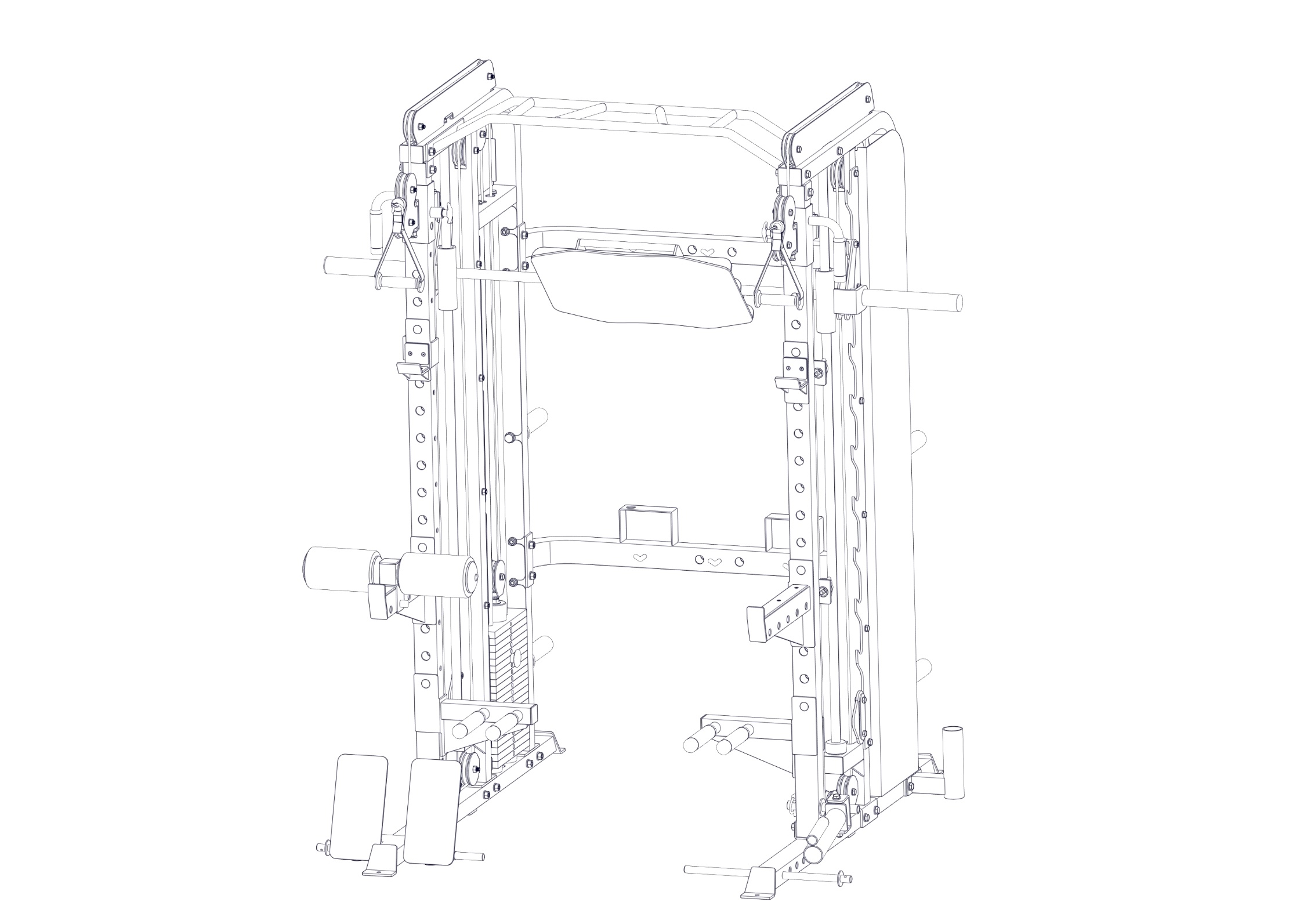 产品使用手册型号：3001NOTE: 为确保能够顺利组装该产品，于组装前务必阅读此用户手册。安装注意事项1、	选择平整地面进行安装。2、	在没有特别说明情况下，在器械所有零件组装完成以前螺丝不要拧紧。3、	本器械所有螺丝配套使用体育器材专防滑螺母，螺母内侧有尼龙防滑圈，用手无法拧紧，务必使用扳手用力旋紧。本螺丝的紧固程度直接影响器械安装后的稳定性。安装步骤步骤1：主架与底管及杠铃杆架的组装。将主架 与底管 及杠铃杆架 用M12*90的螺丝和M12的垫片及M12的防松螺母连接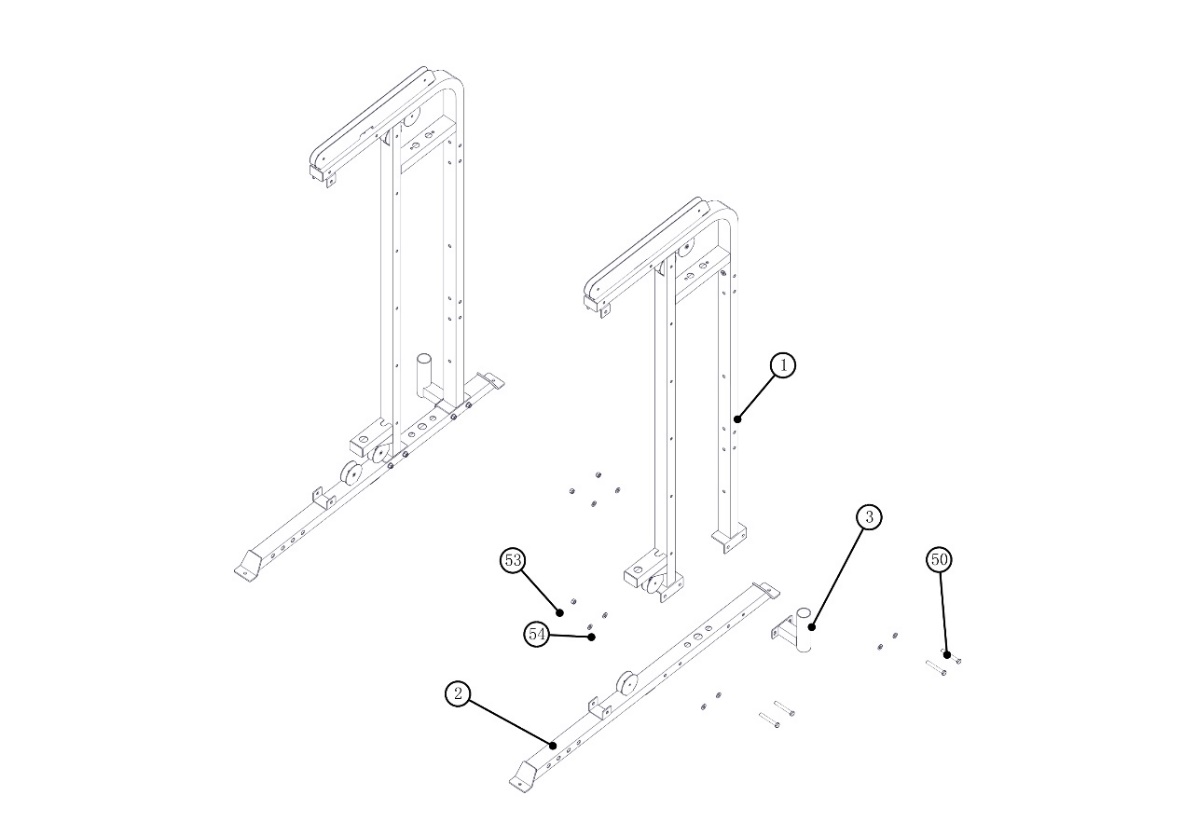 步骤2：后方连接管的组装将上横梁 和下横梁分别用M12*90的螺丝和M12的垫片和M12的防松螺母分别与主架连接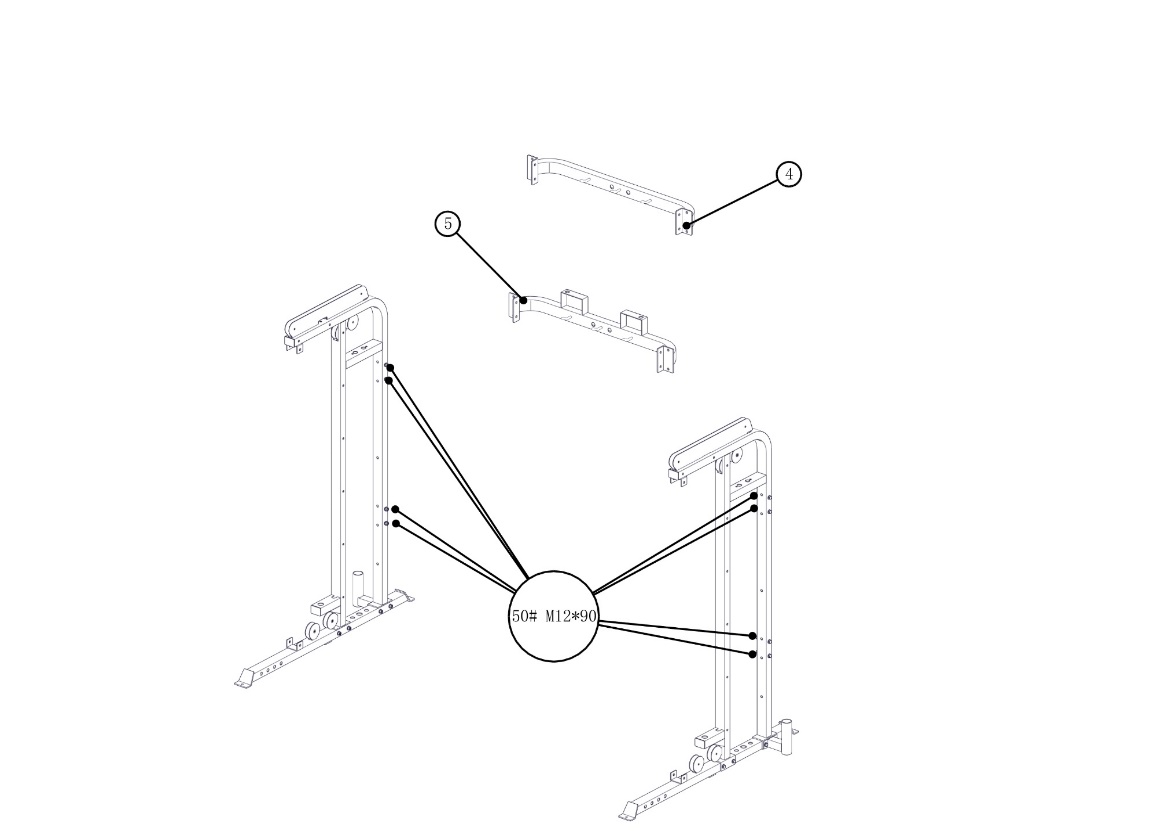 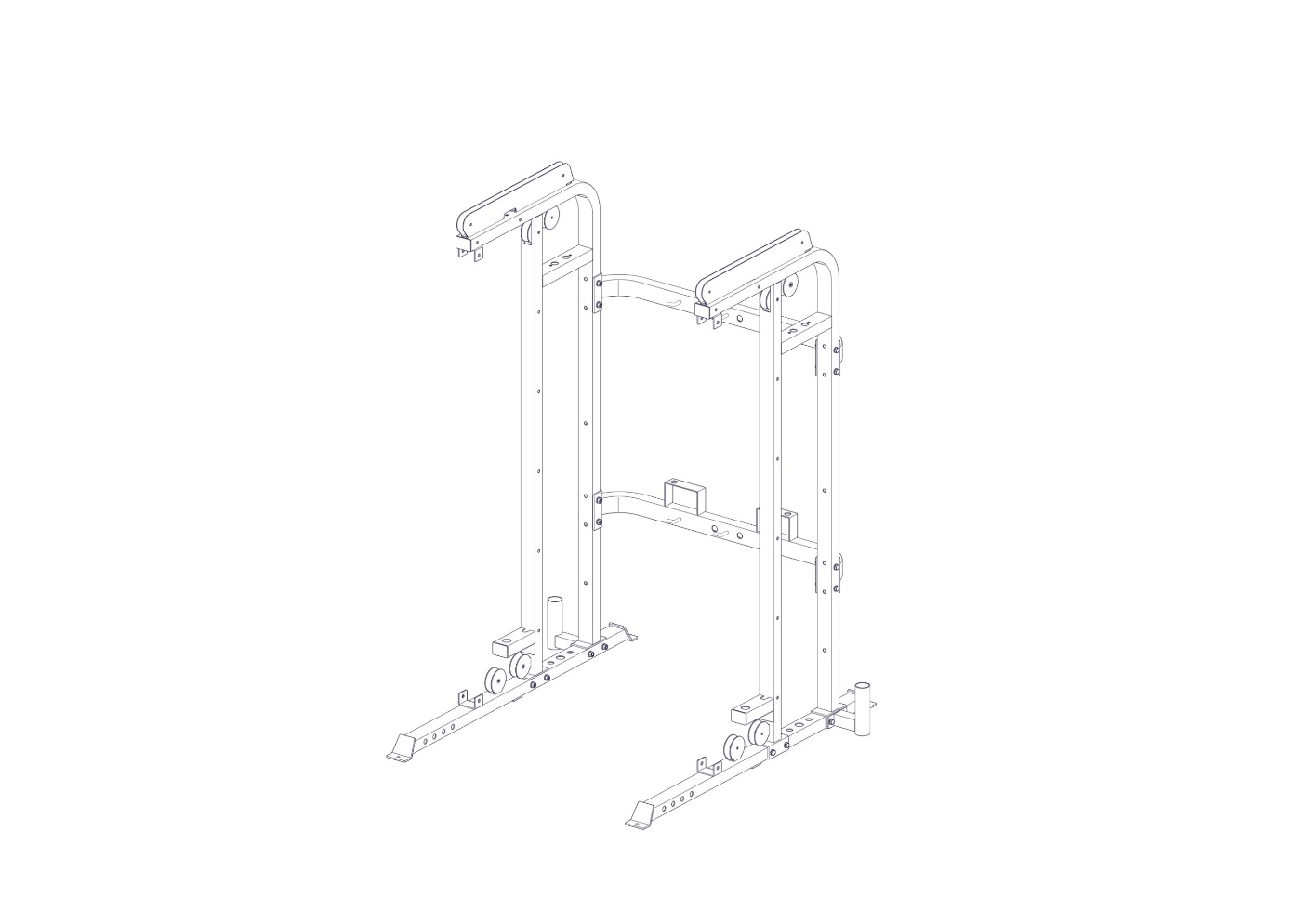 步骤3：护罩的组装将护板用M12*70的螺丝及M10*20的螺丝和M12的垫片M10的垫片和M12的防松螺母M10的防松螺母分别与主架连接。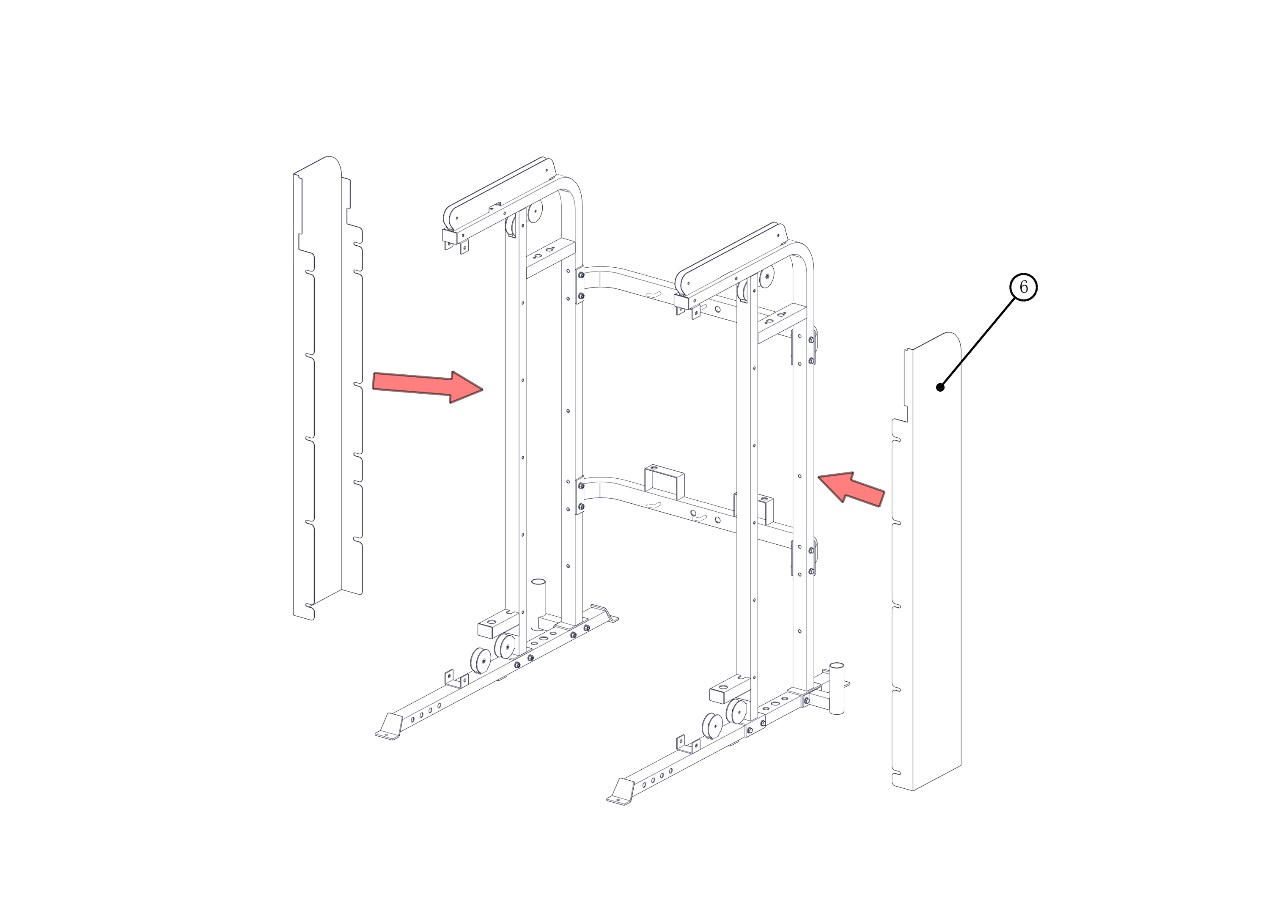 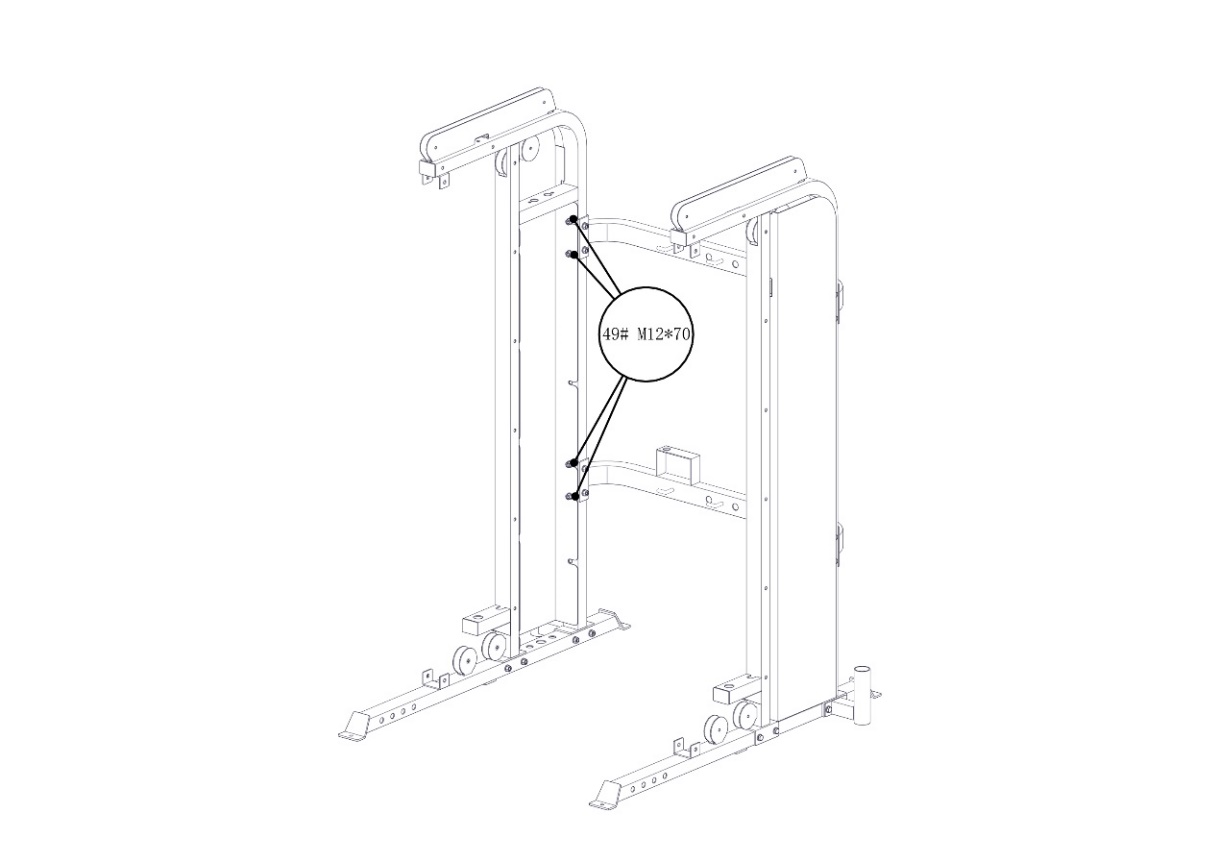 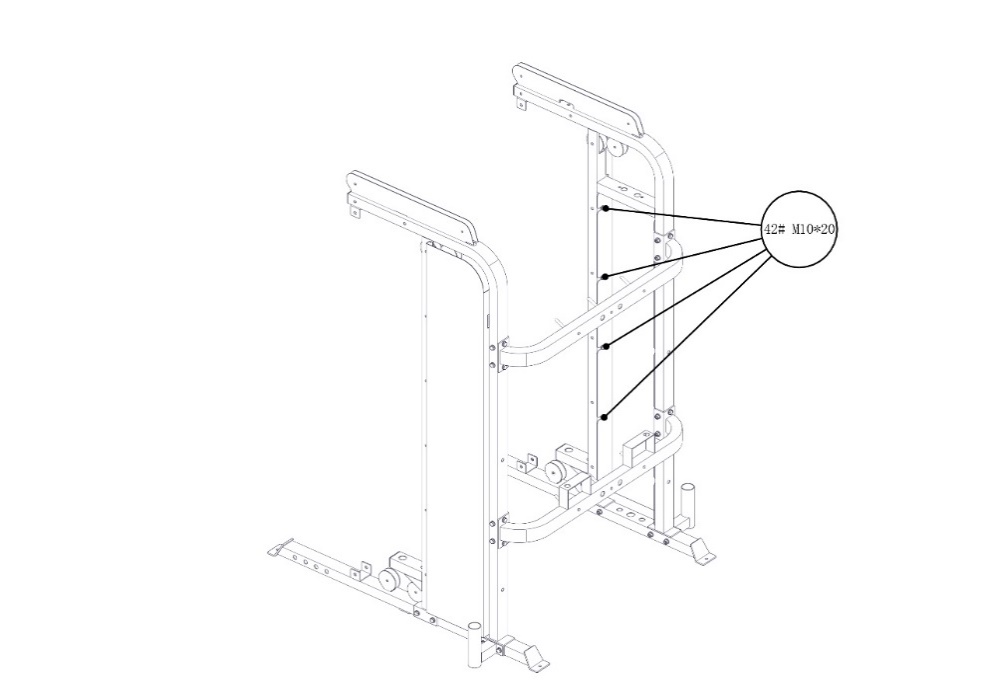 步骤4：单杠的组装将多把位单杠用M12*90的螺丝和M12的垫片和M12的防松螺母分别与主架连接。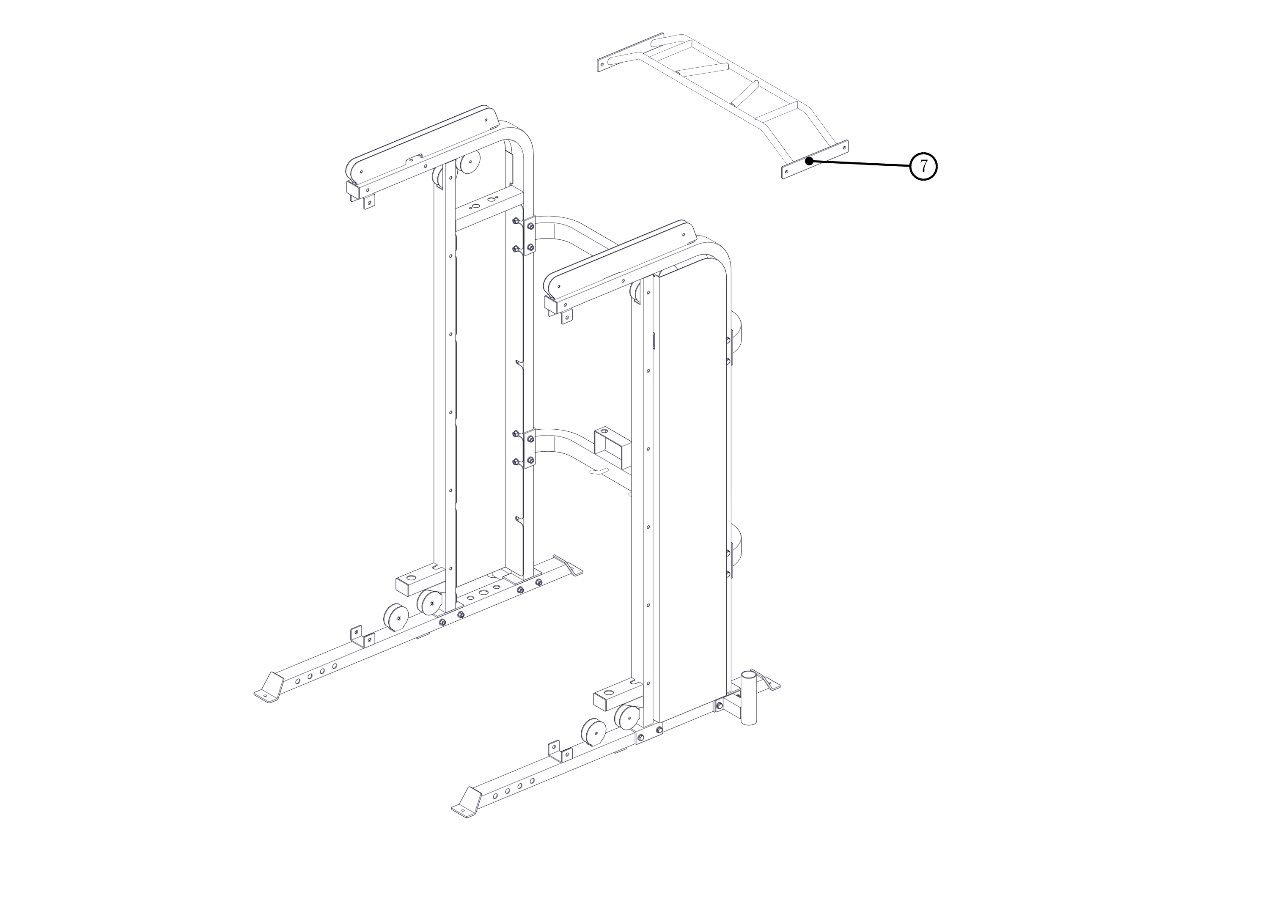 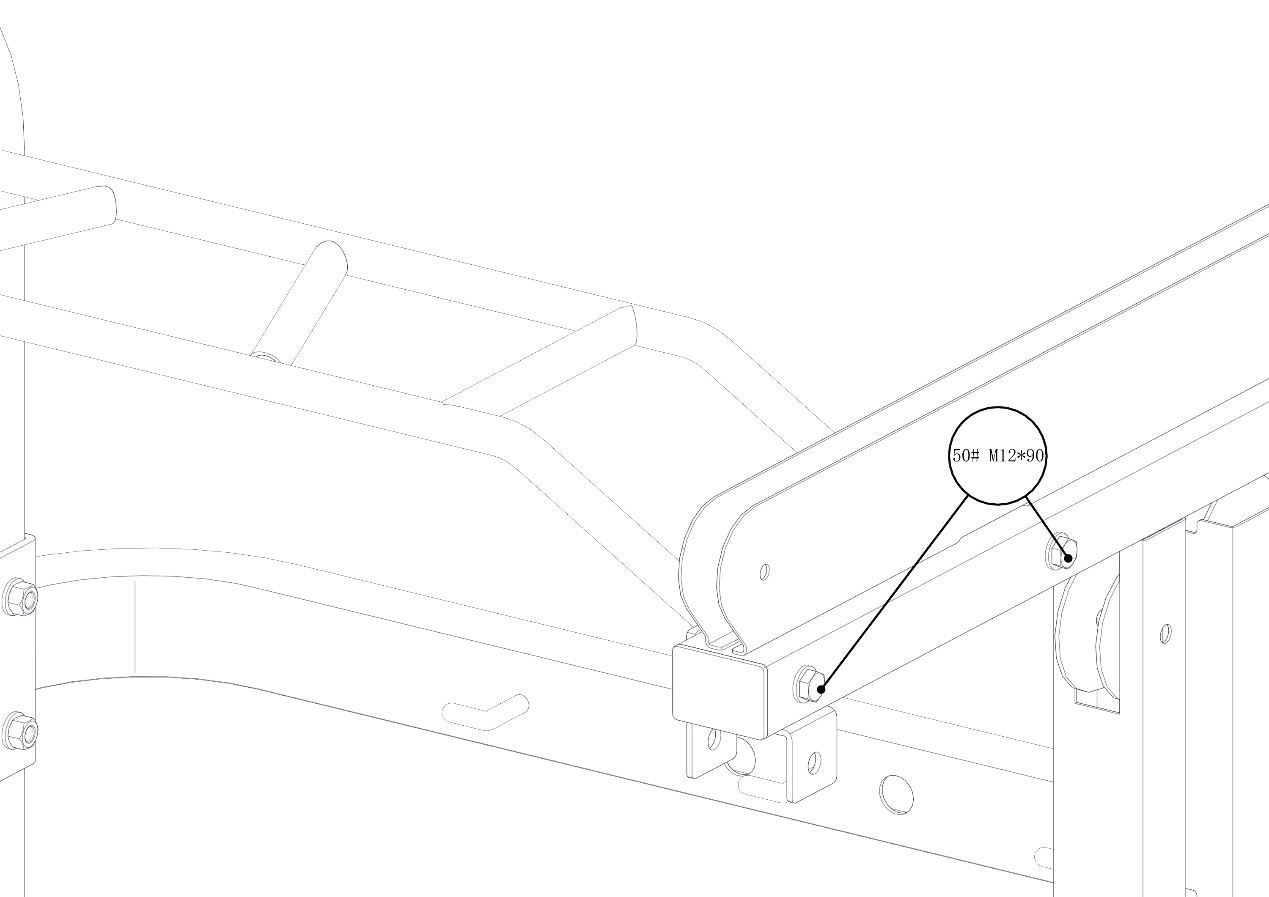 步骤5：杠铃片筒与主架用M16*80的螺丝和M16的垫片进行连接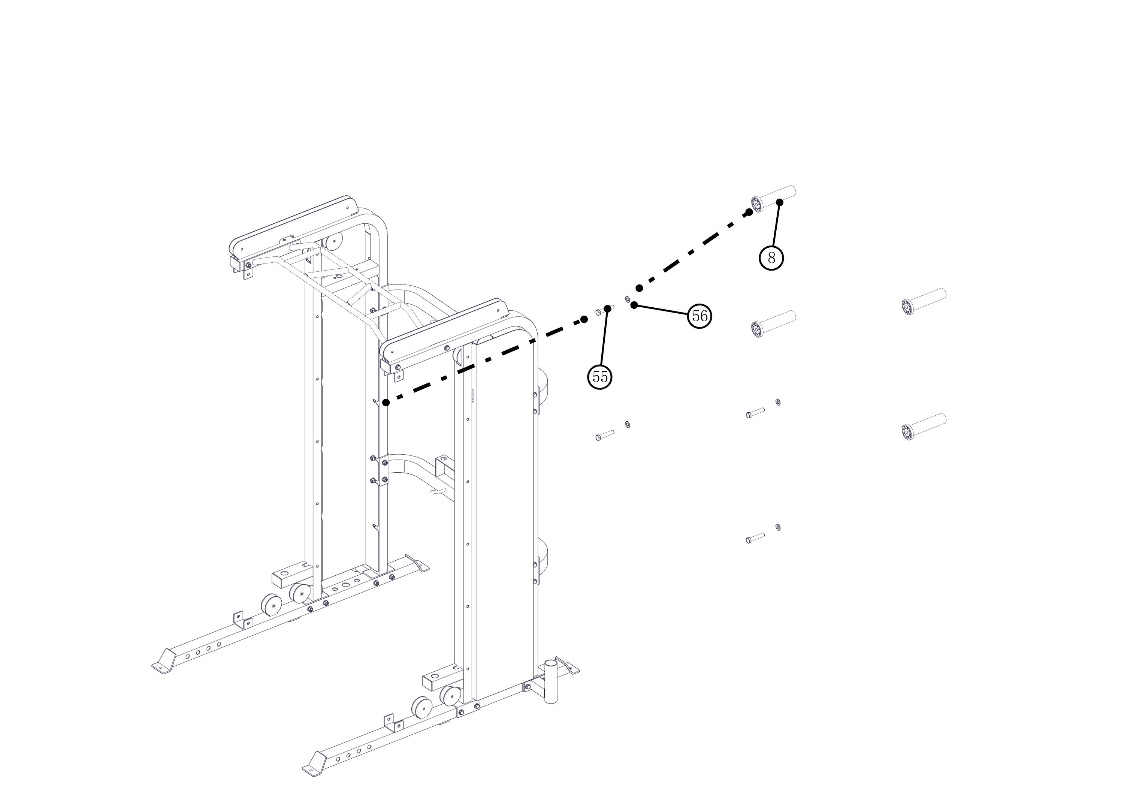 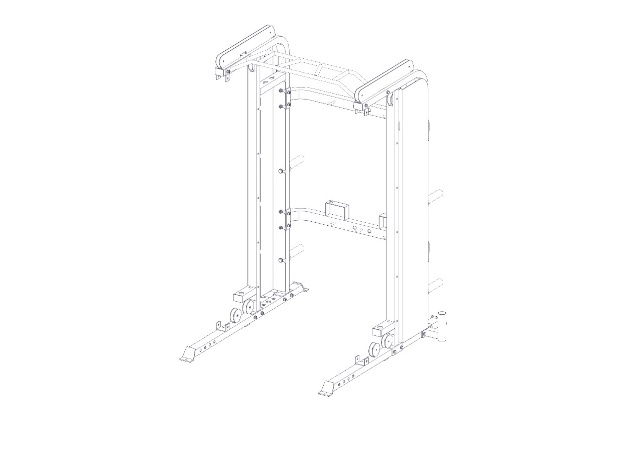 步骤6：配重片组的安装按照顺序分别将一下零件拼装到位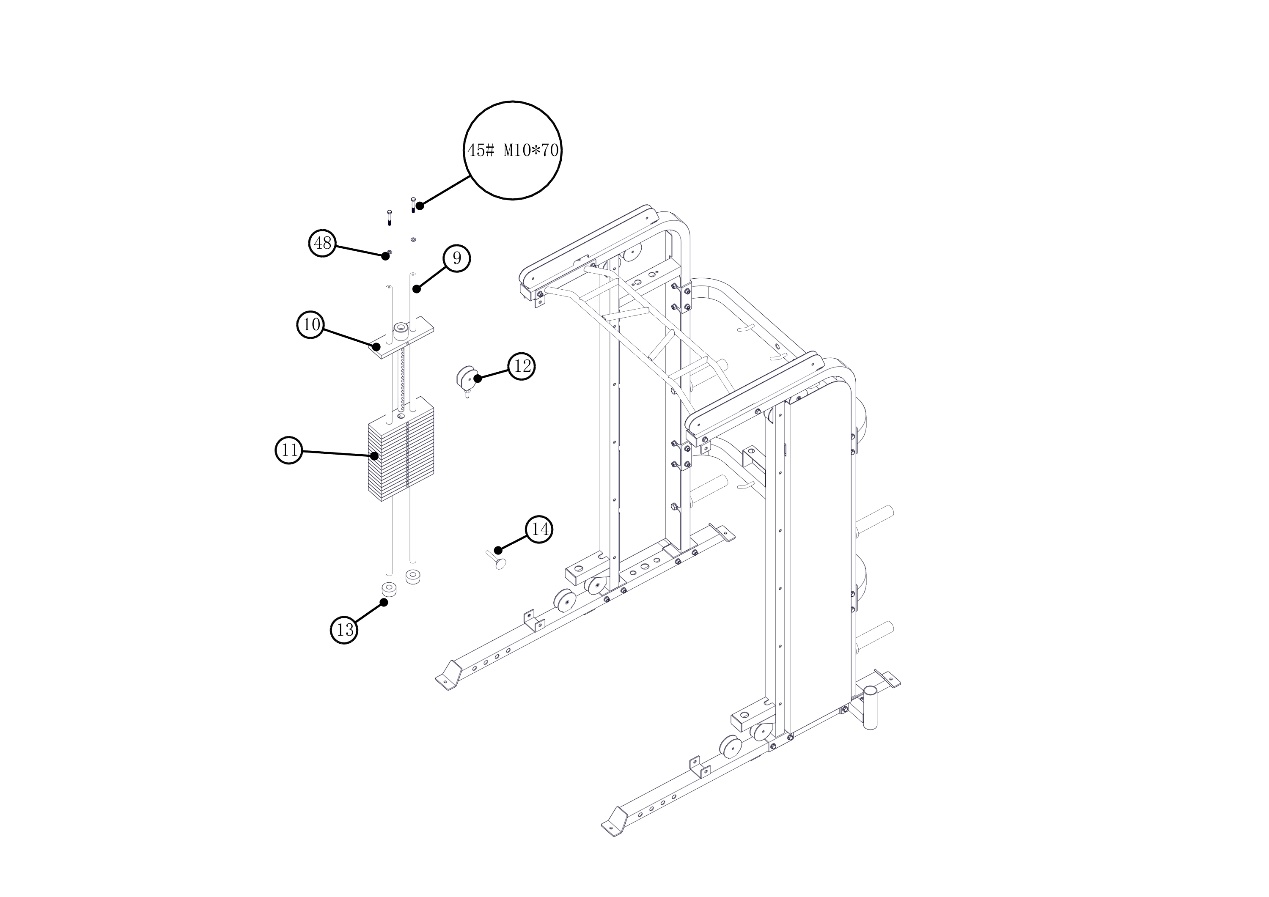 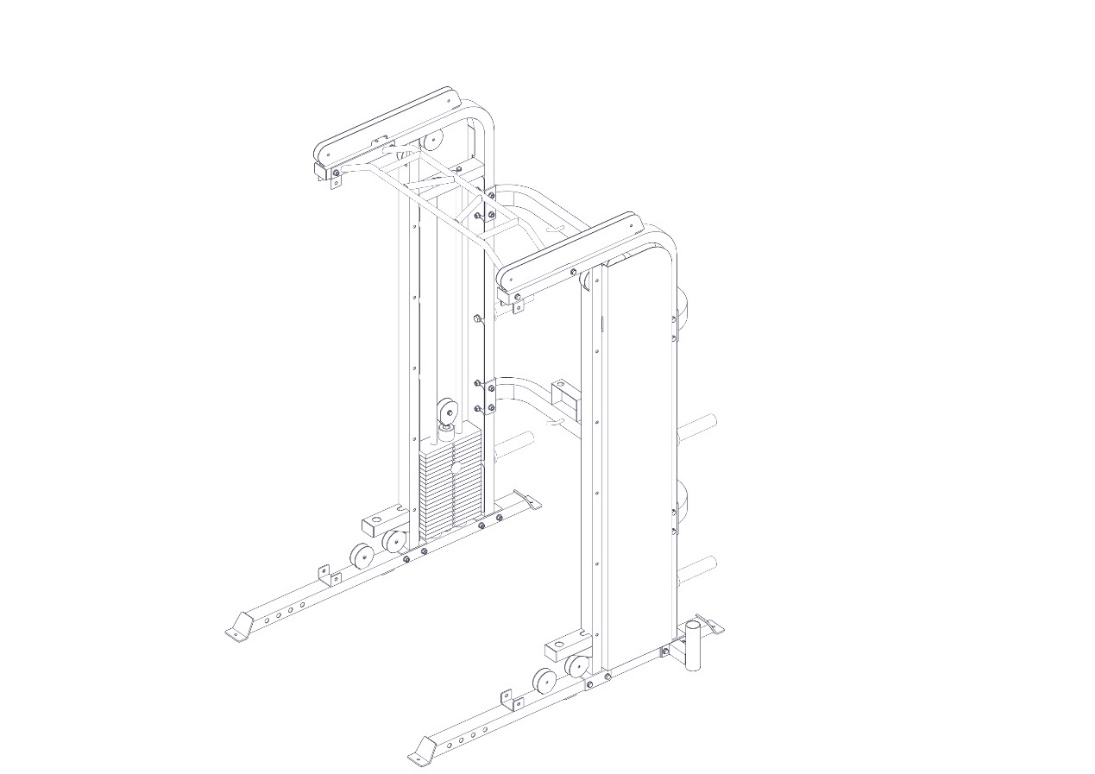 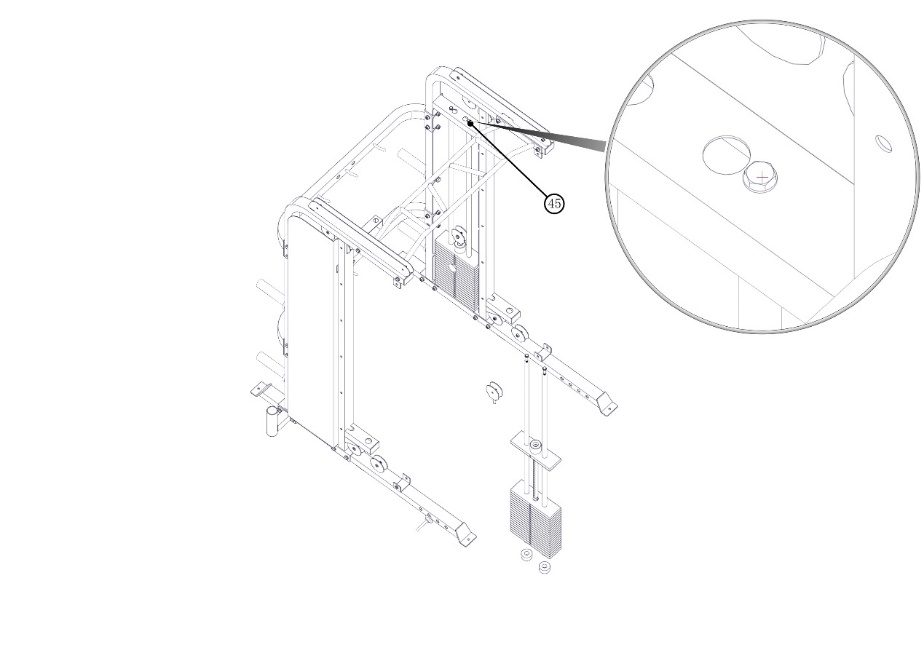 步骤7将史密斯挂钩用M10*90的螺丝和M10的垫片及M10的防松螺母与主架进行连接。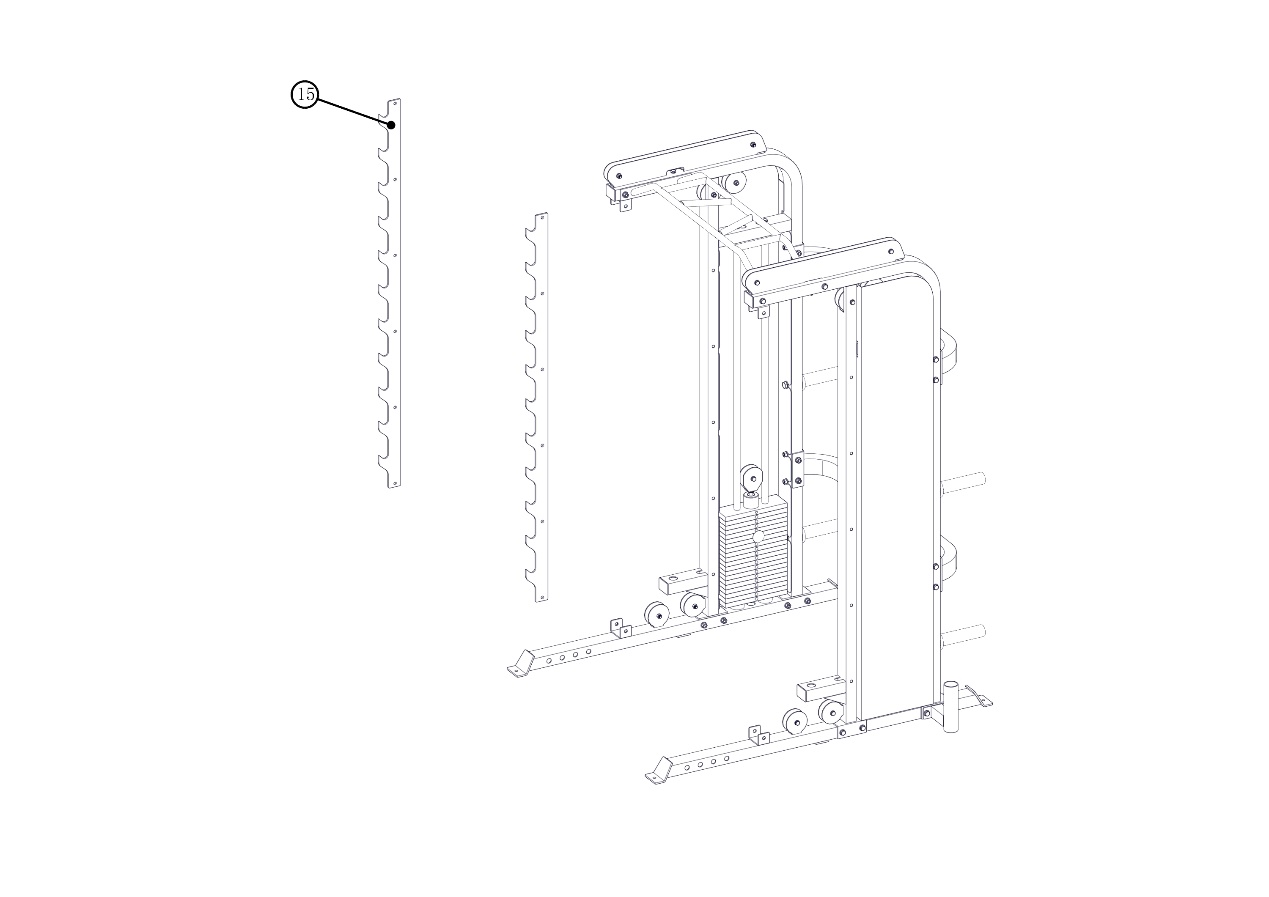 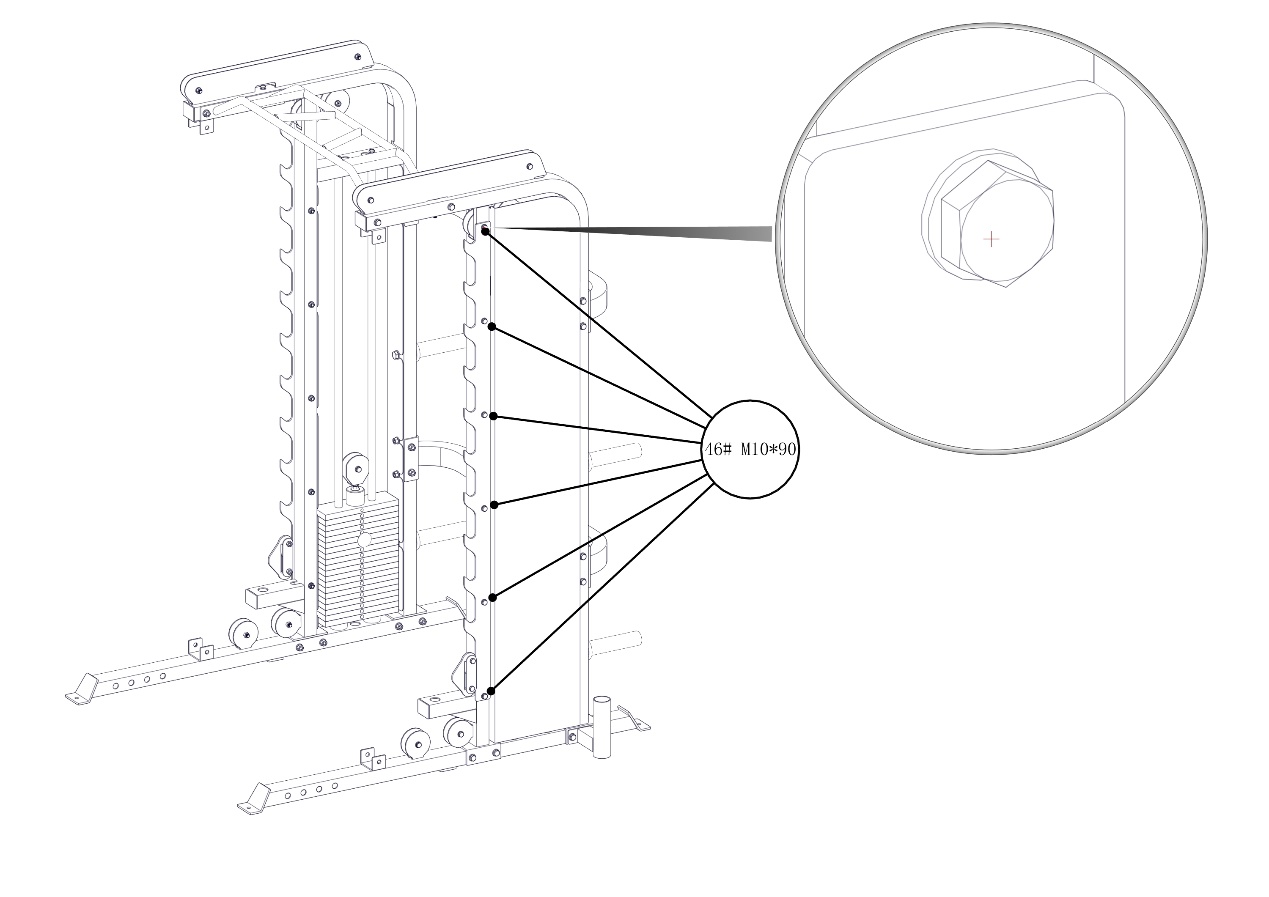 步骤8：史密斯辅助限位与史密斯挂钩的安装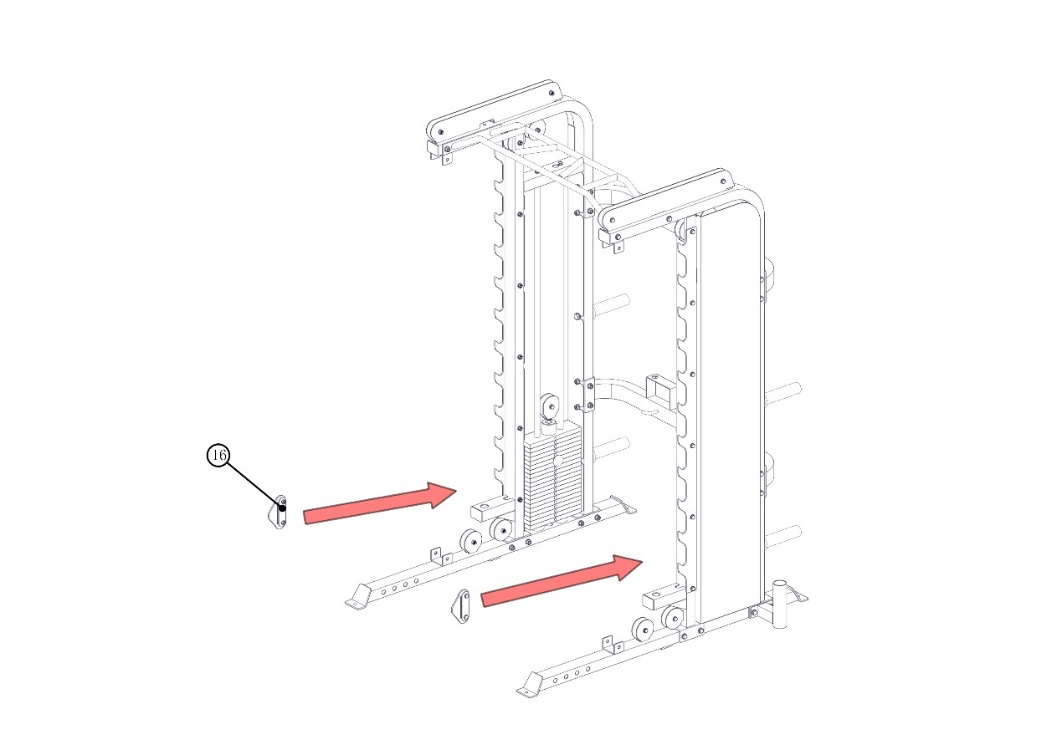 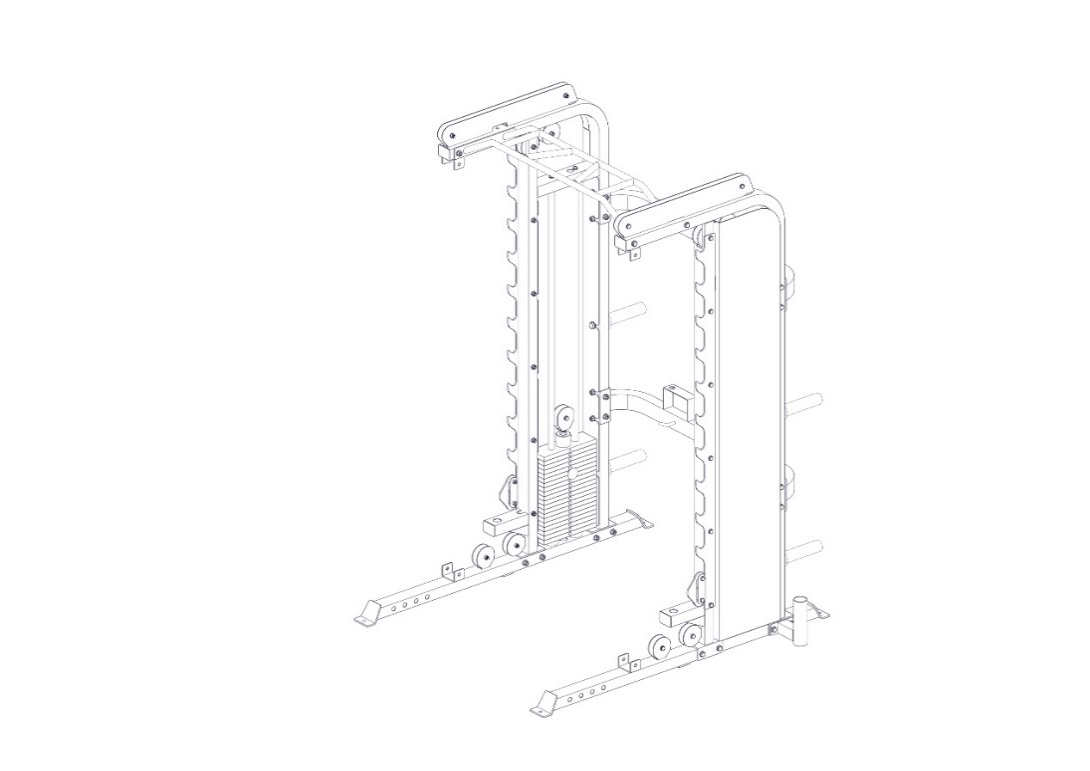 步骤9：举重杆的安装，依照图示顺序完成(注意举重杆上孔的朝向！！)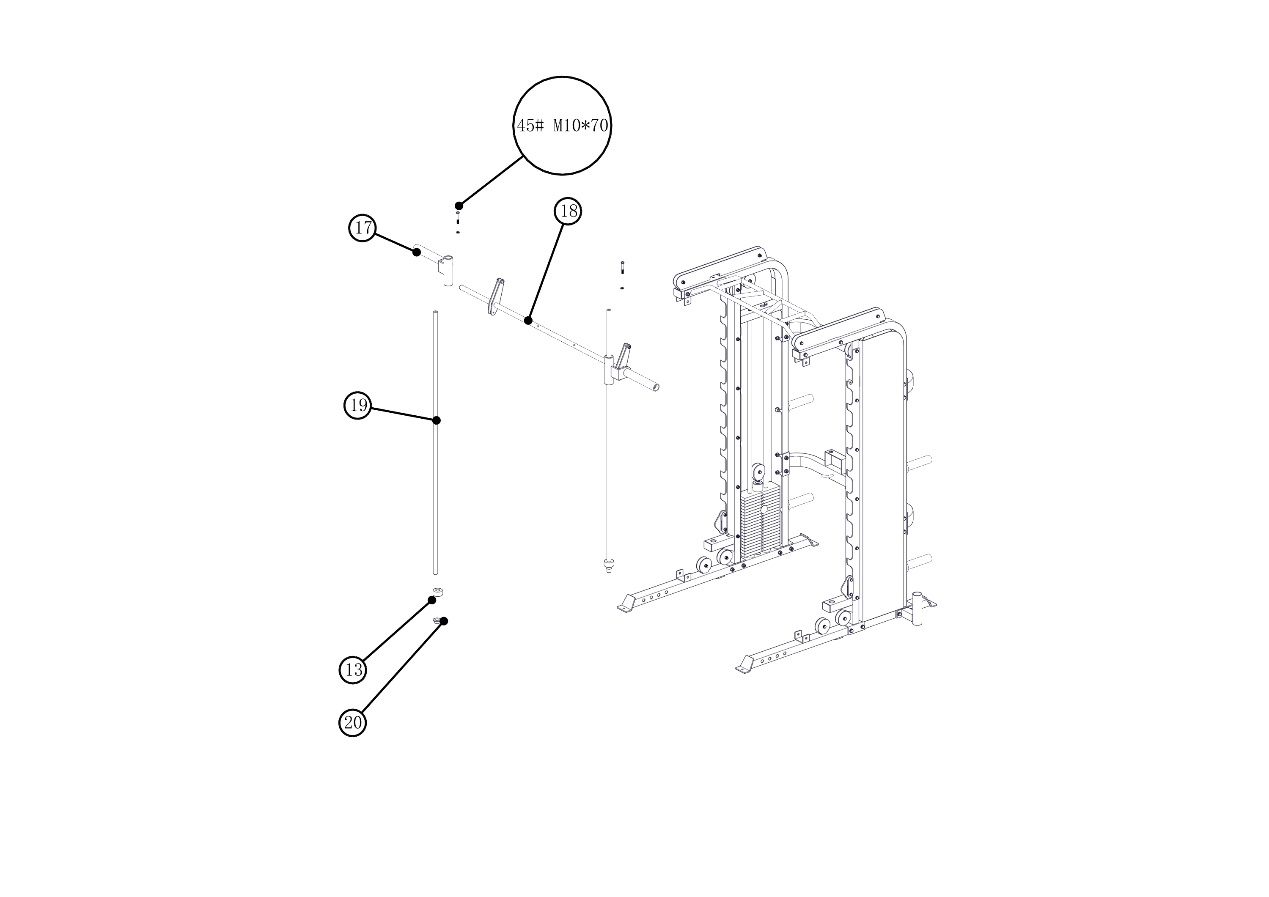 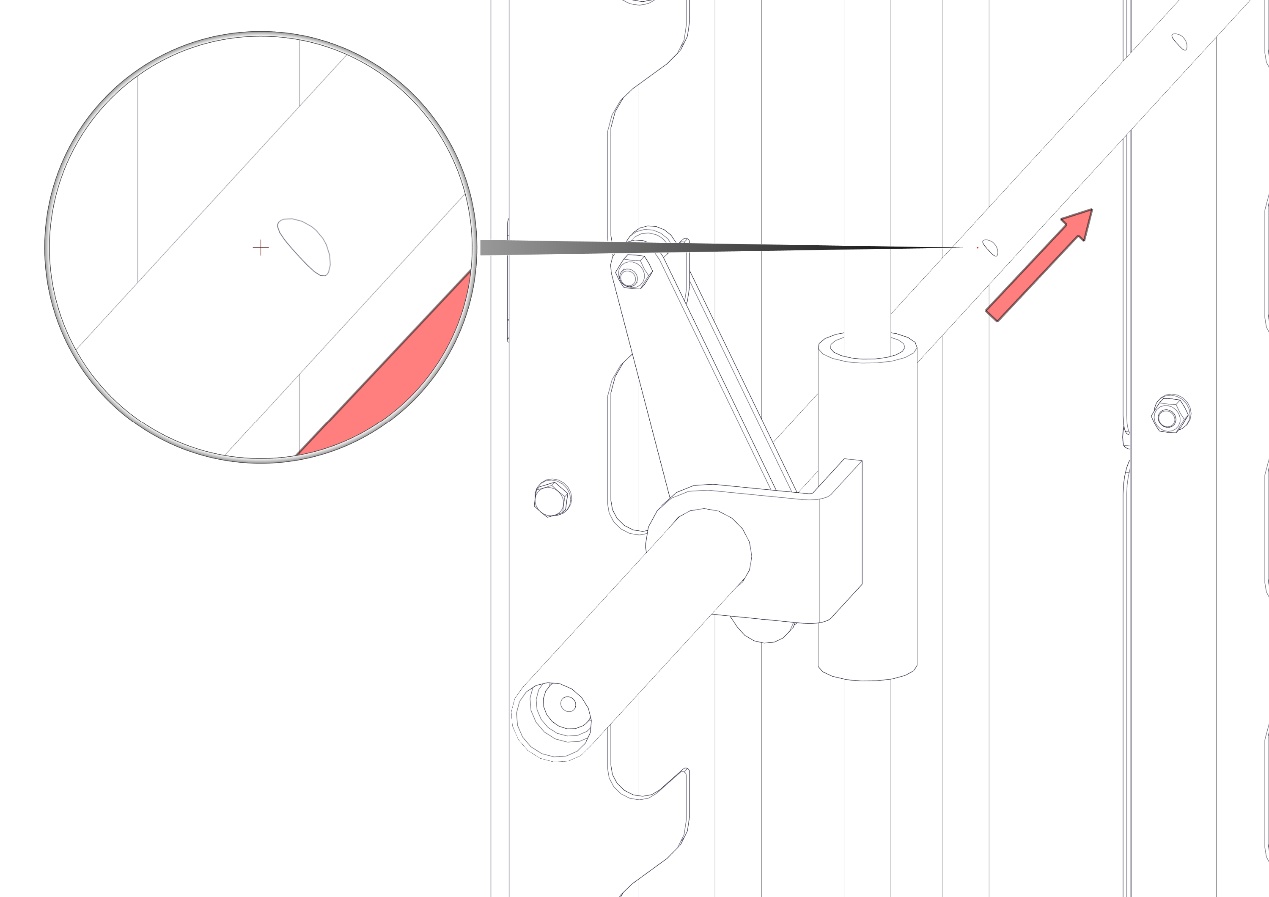 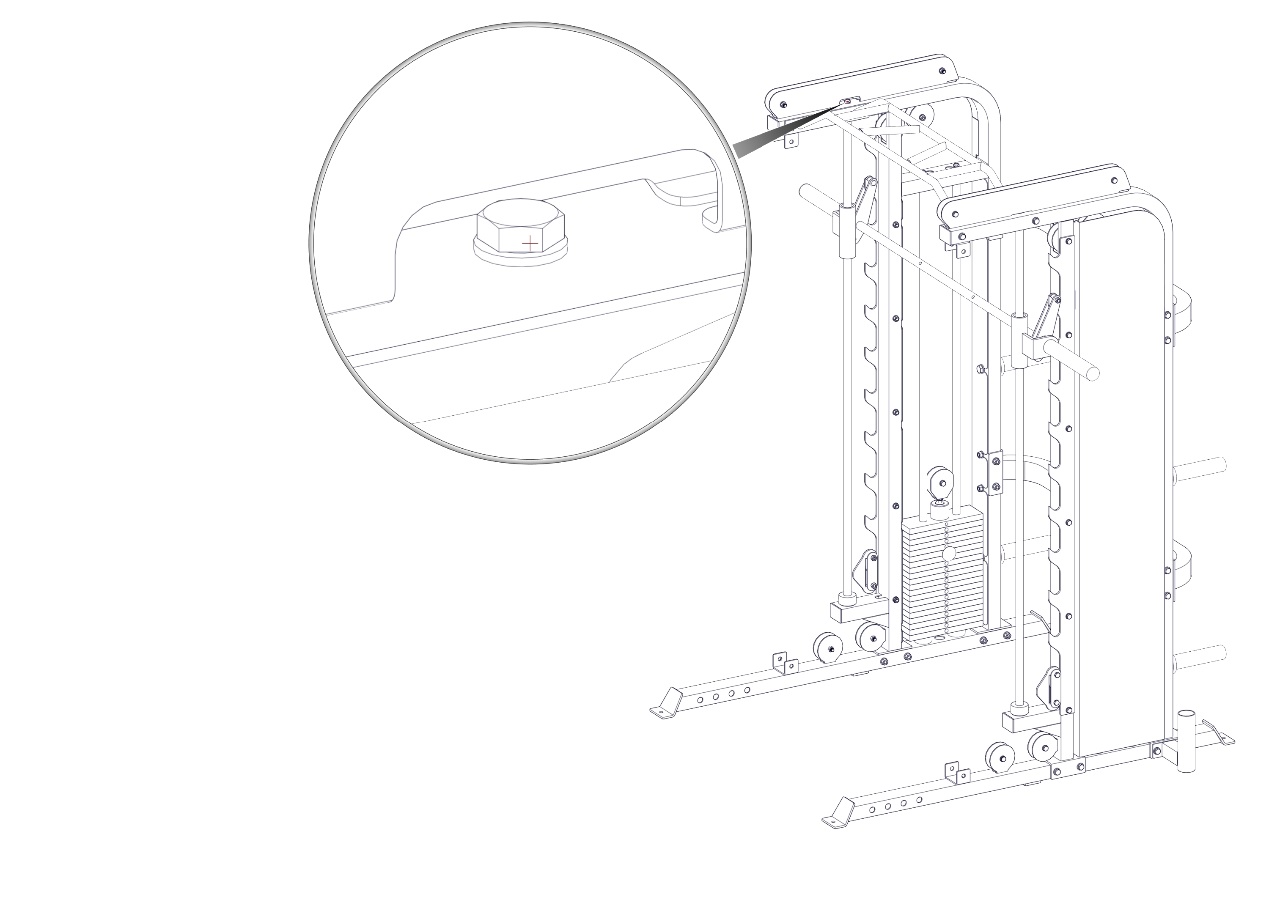 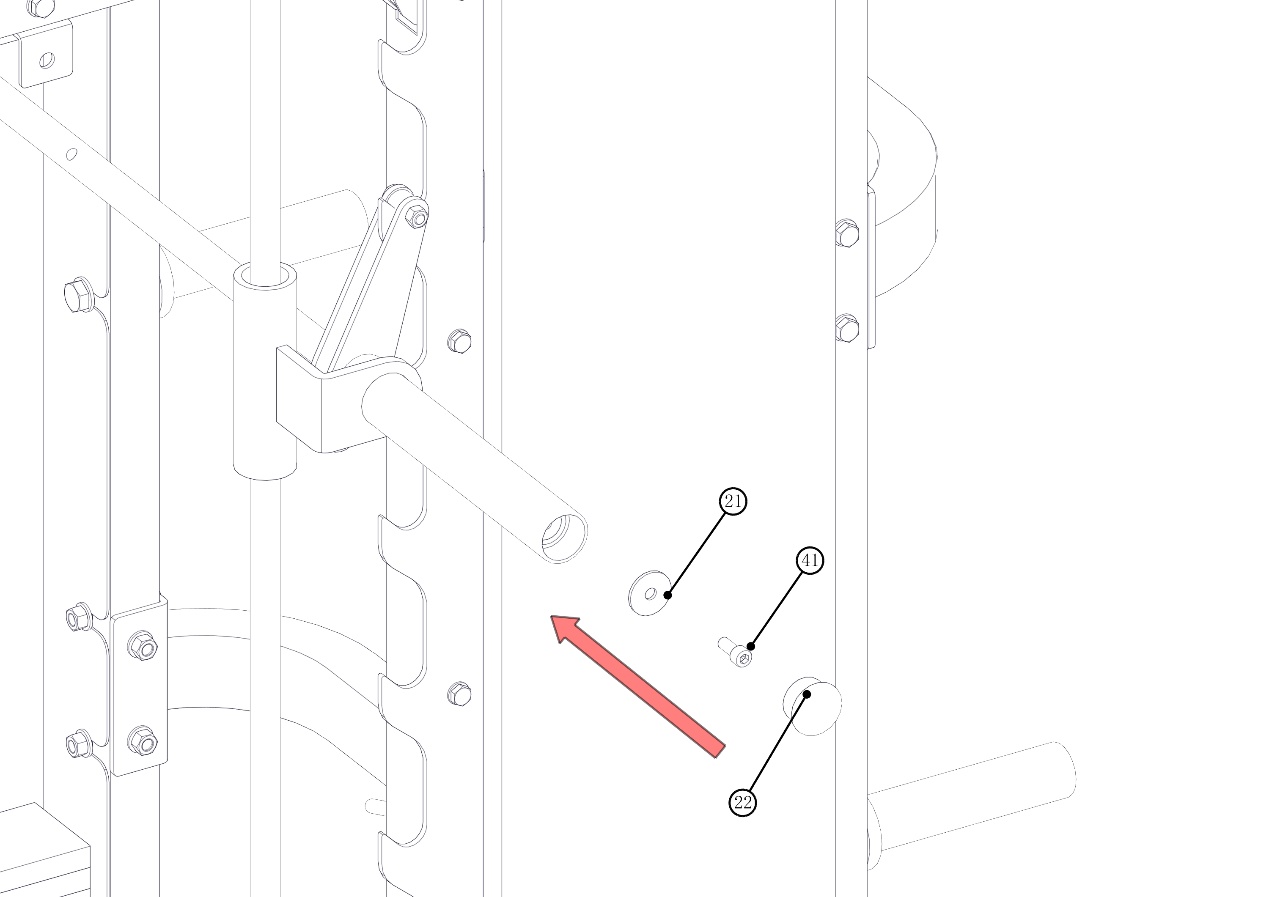 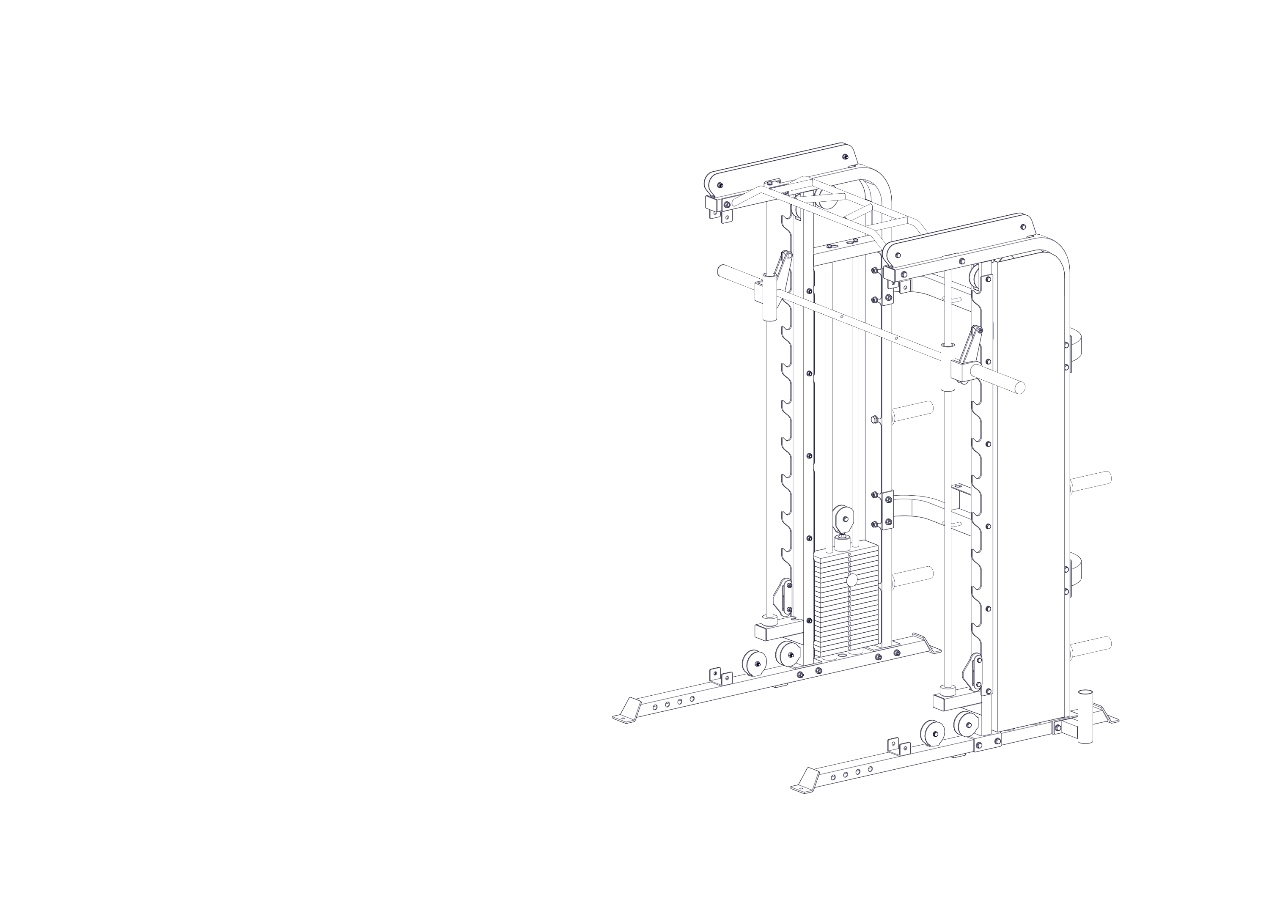 步骤10：将调节杆套入滑轮调节总成内然后用M12*90的螺丝将调节杆与主架连接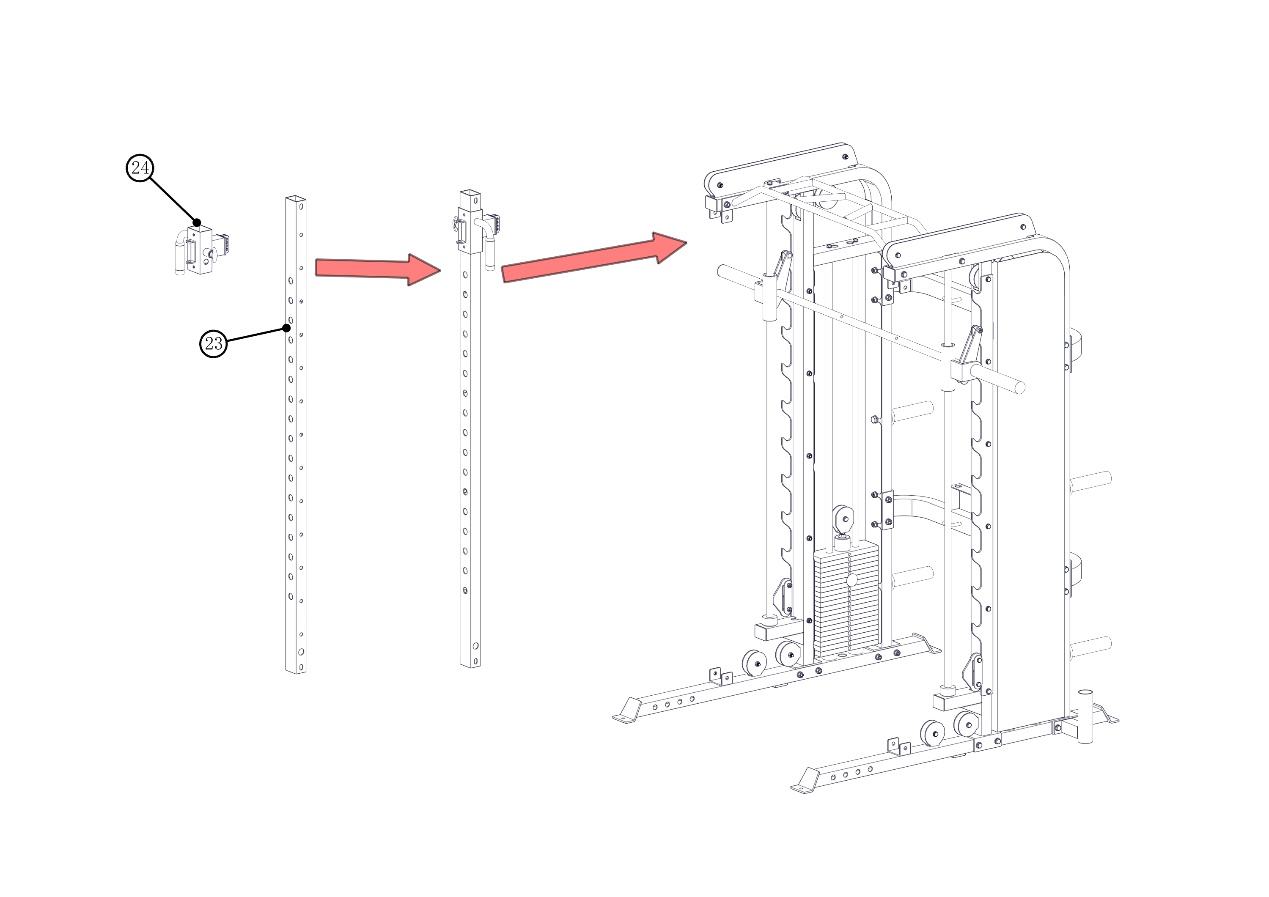 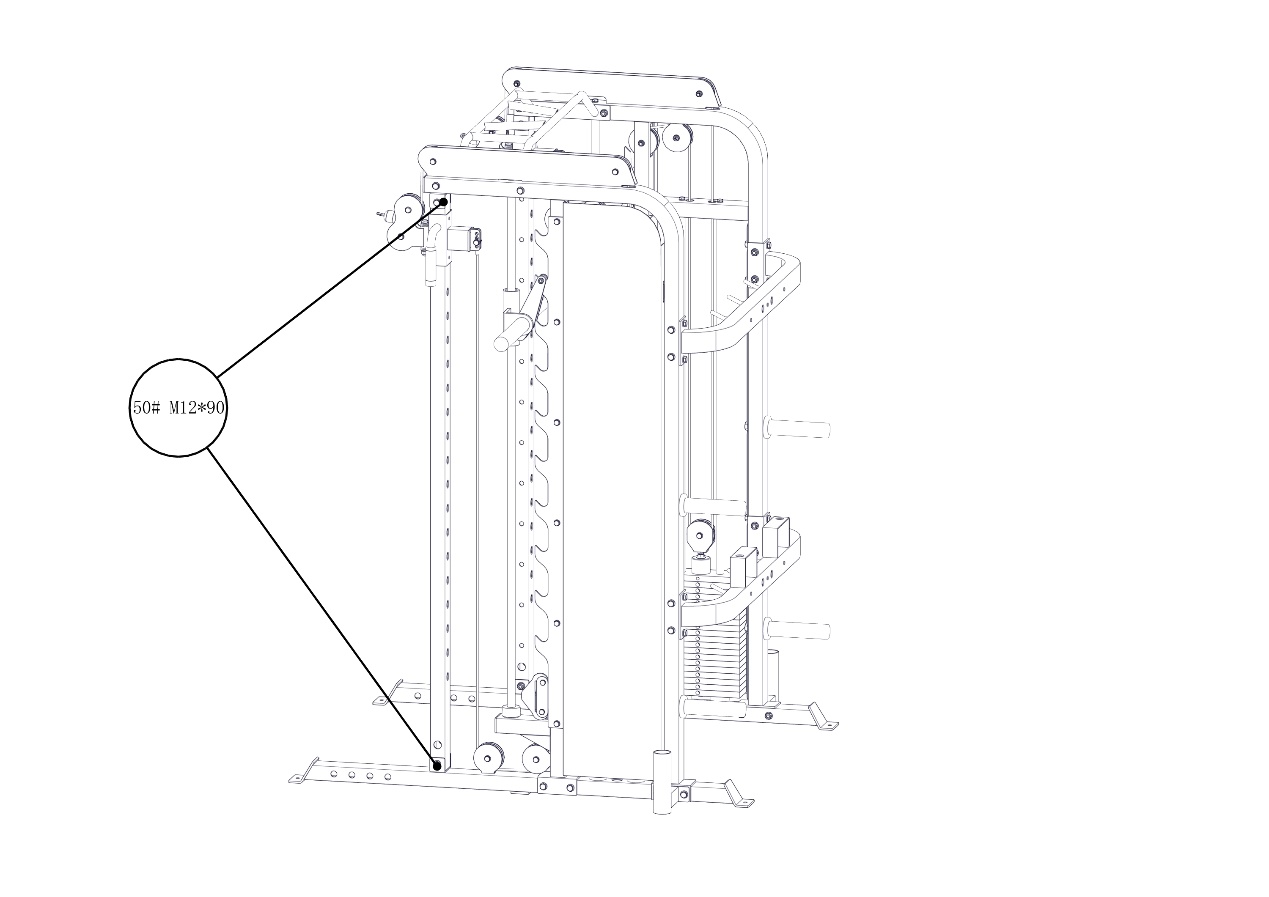 步骤11：滑轮与钢丝绳的组装按照红线走位设置滑轮和钢丝绳并用M10*50的螺丝 M10的垫片及M10的防松螺母固定滑轮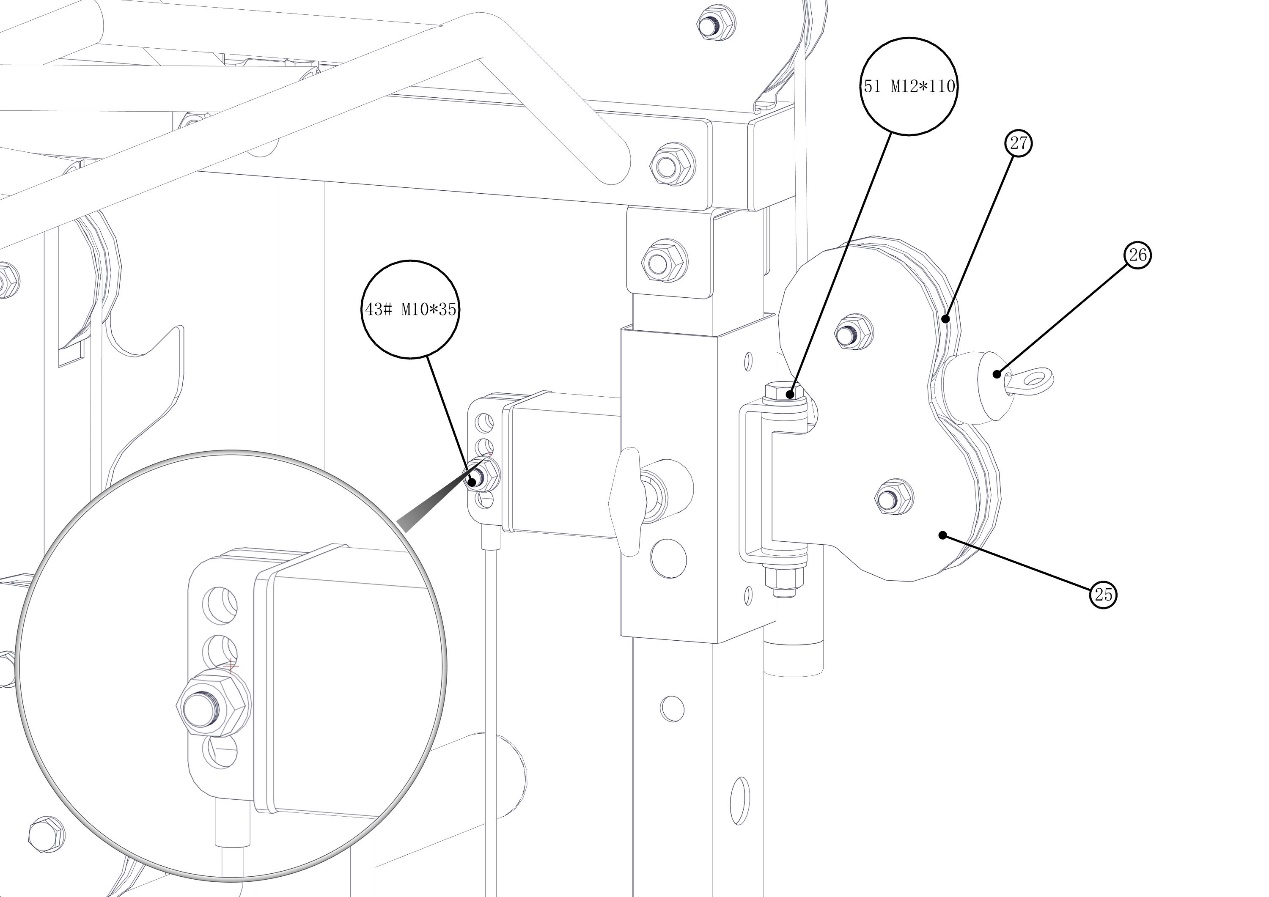 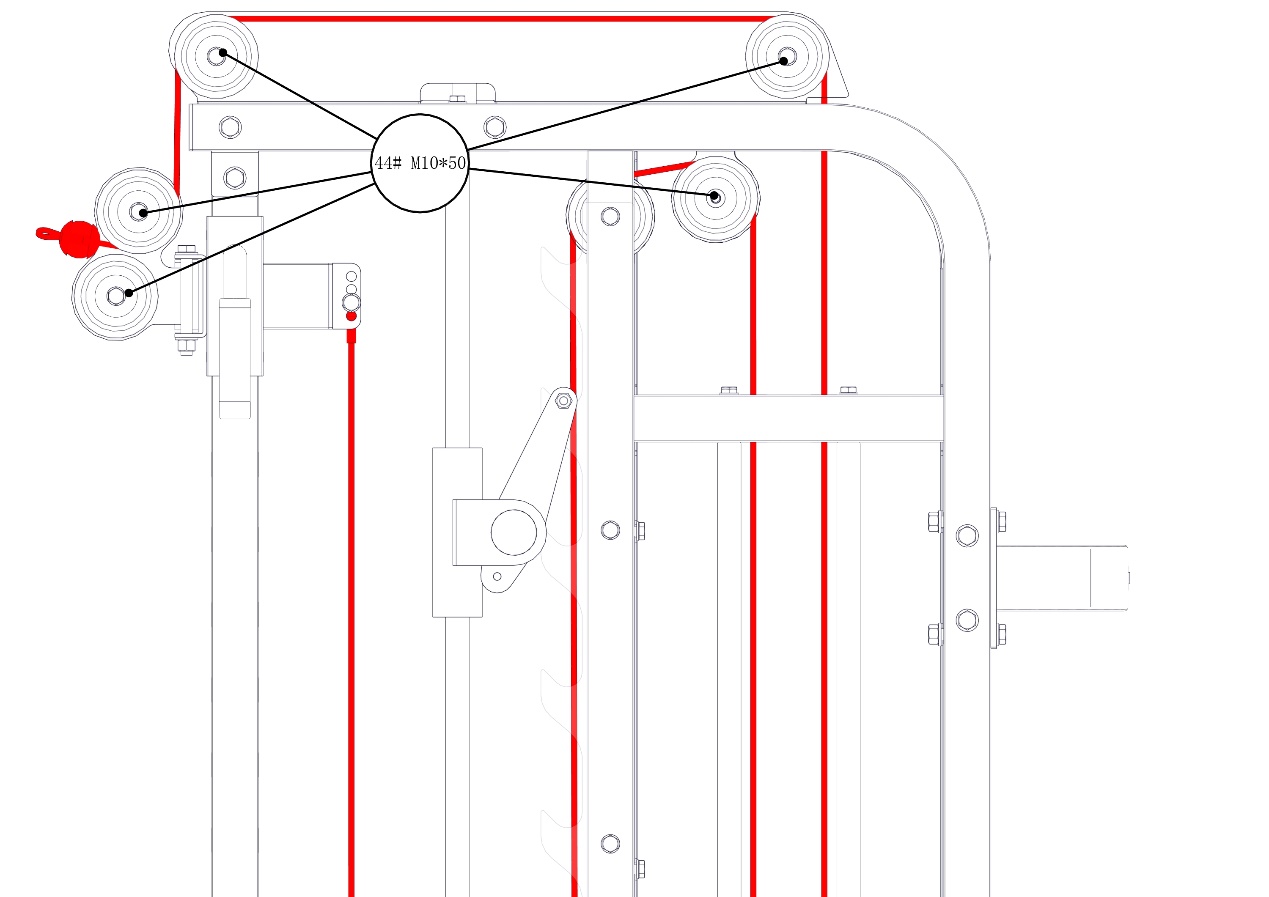 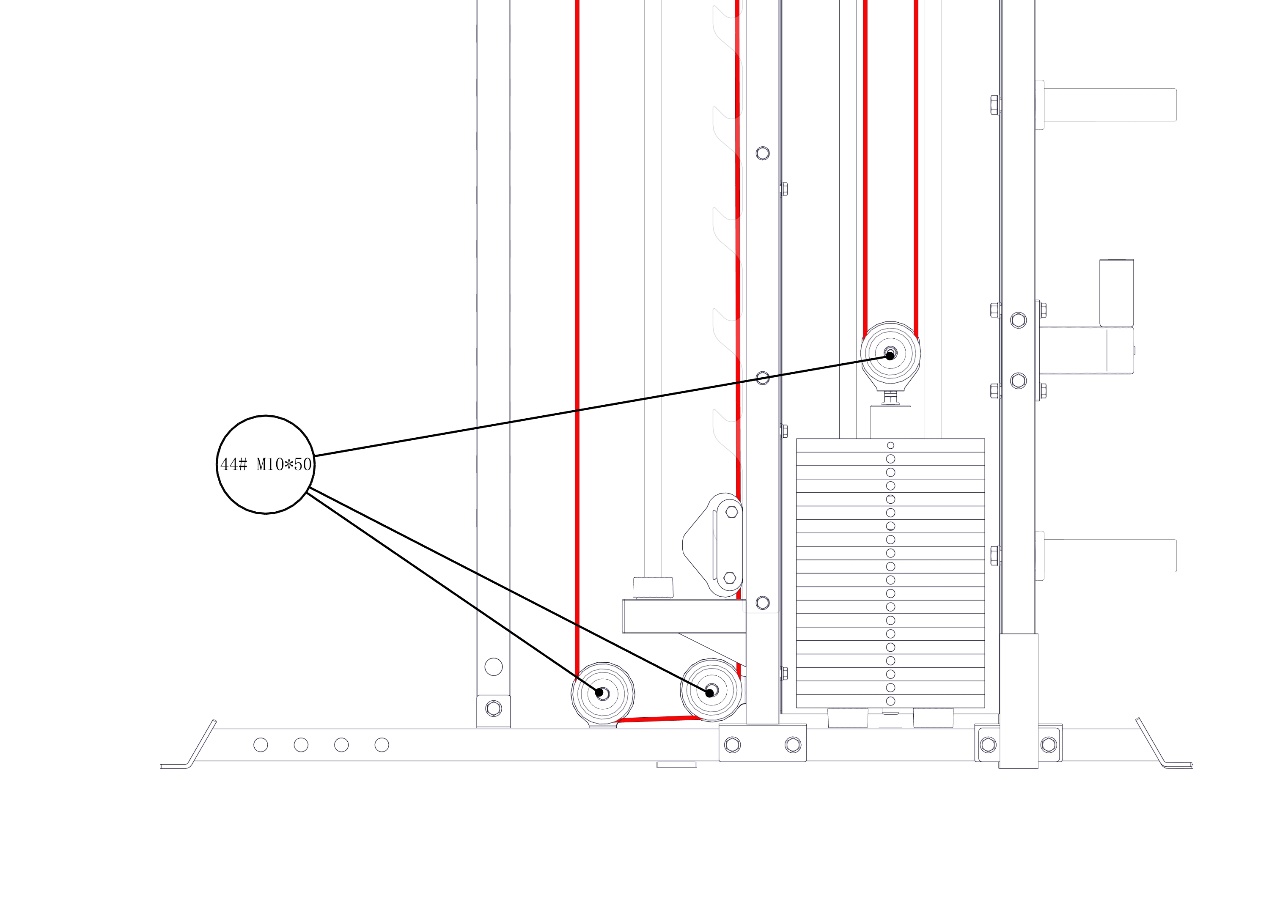 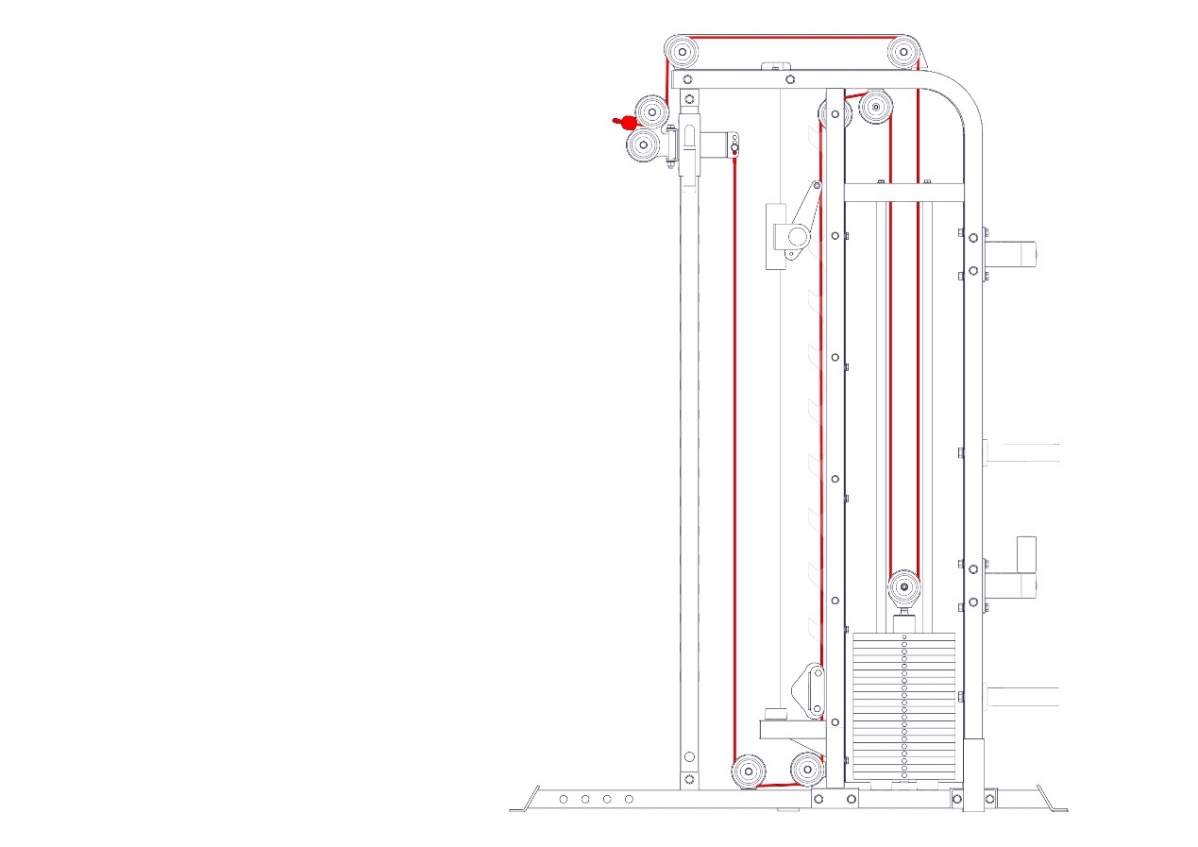 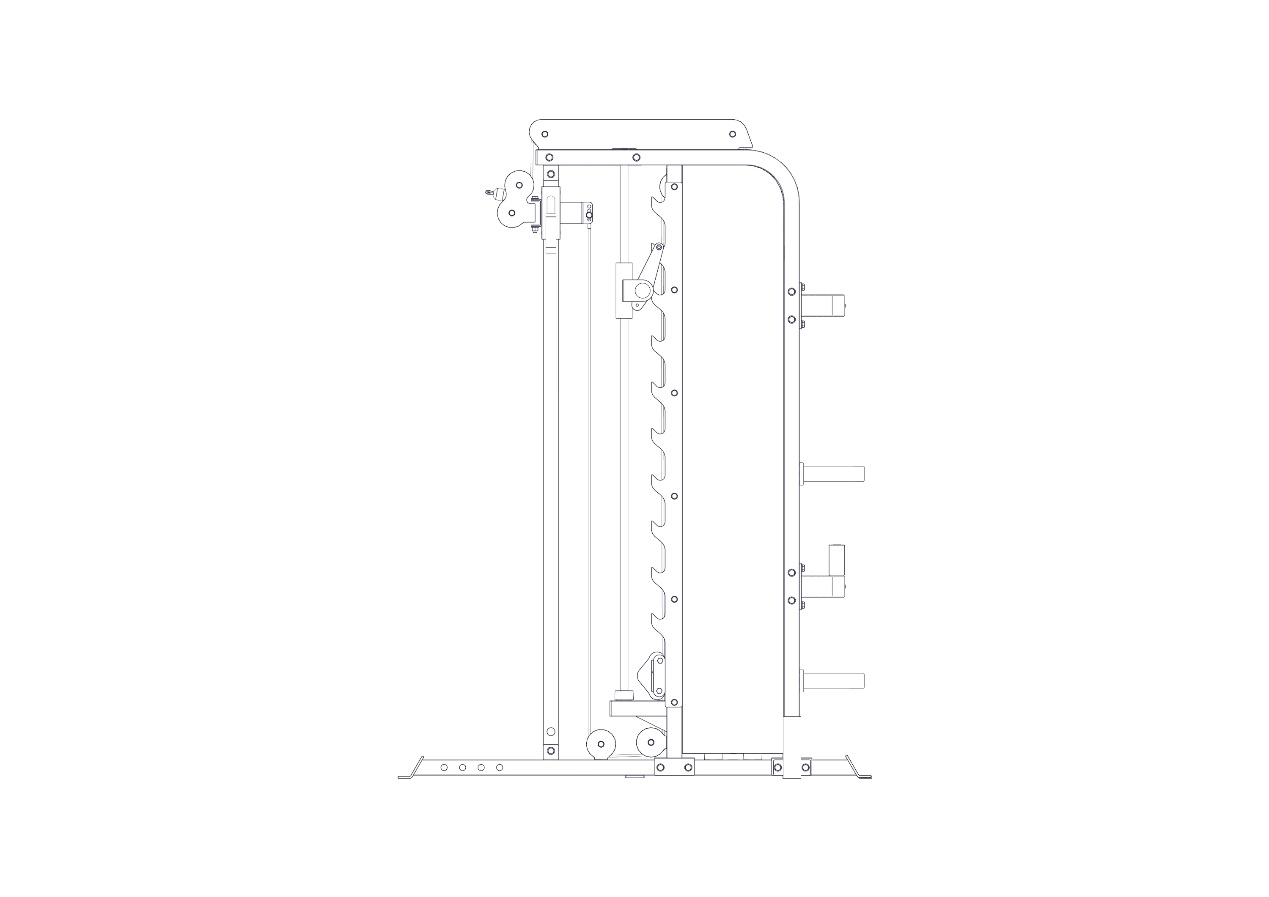 步骤12：倒蹬踏板的组装将倒蹬踏板用D型安全销固定到举重杆上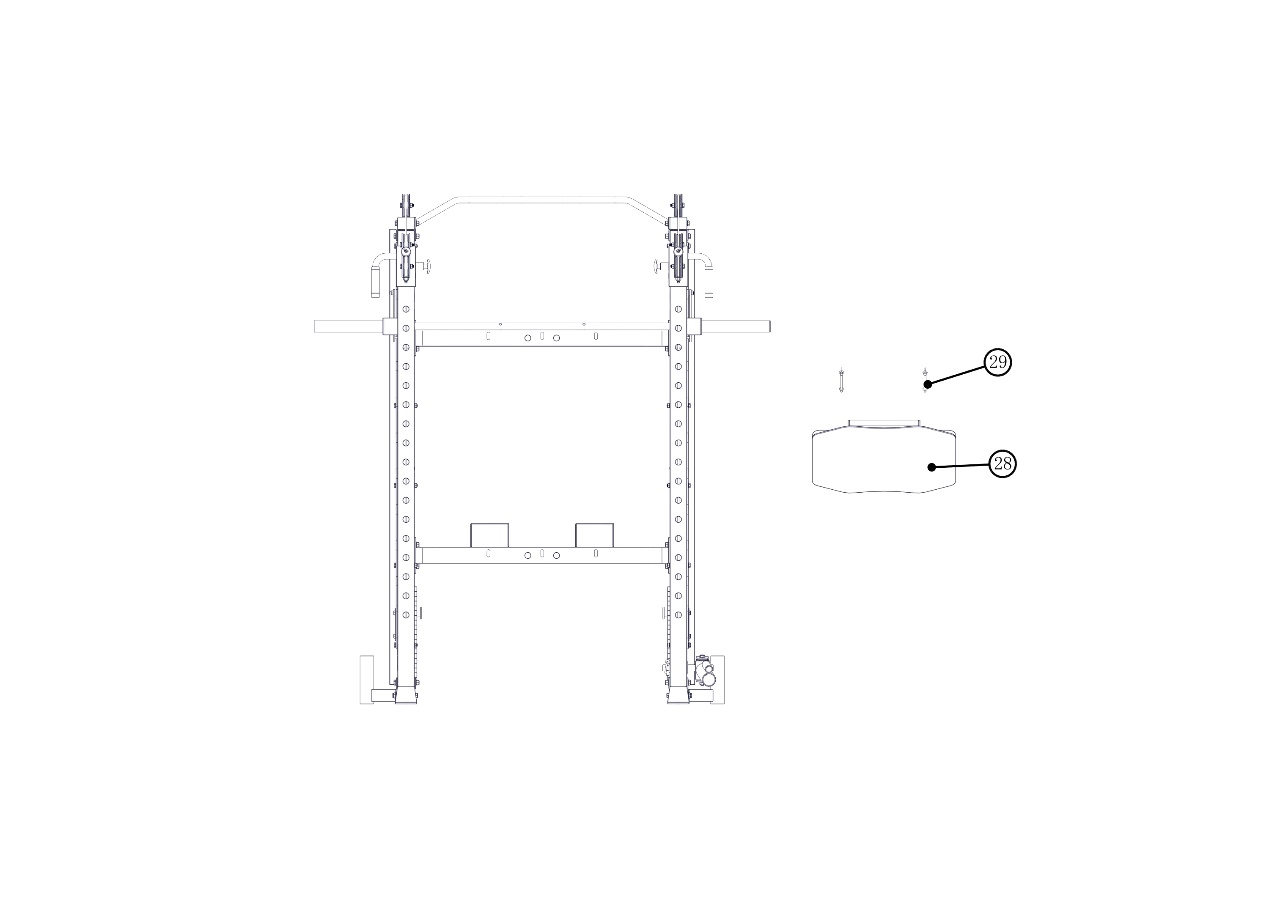 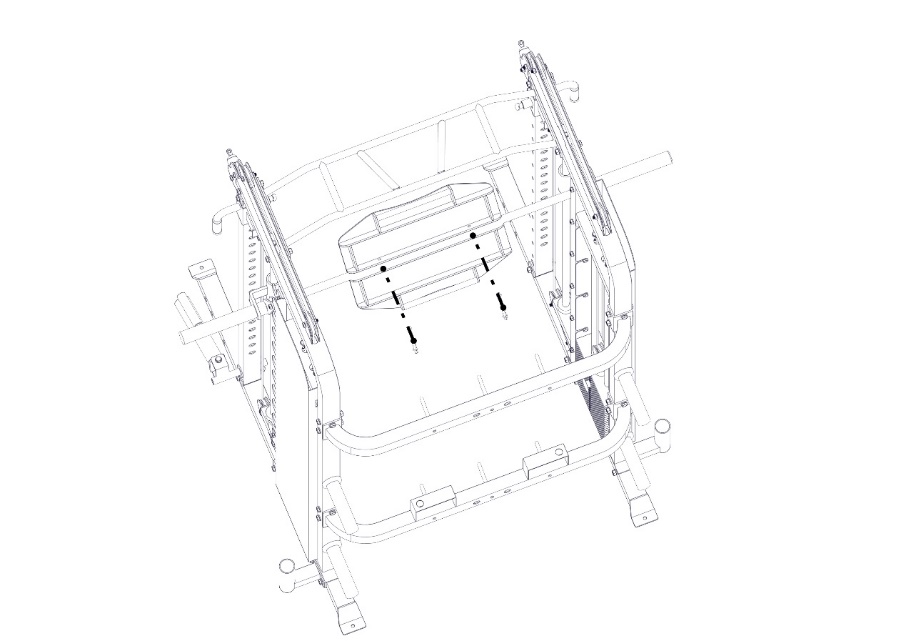 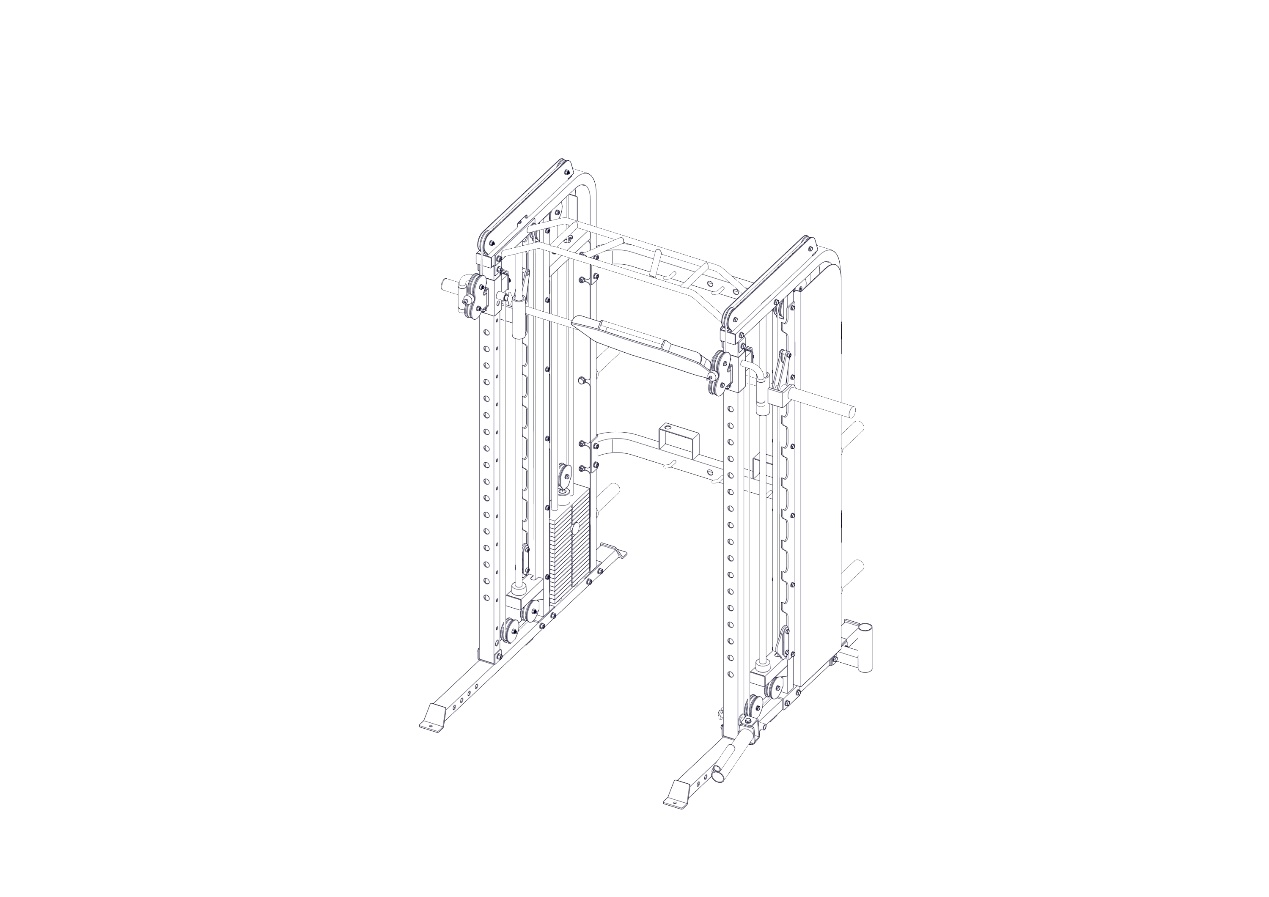 步骤13：炮筒的连接用M12*120的螺丝M12的垫片和M12的防松螺母将炮筒和炮筒底座连接，将炮筒底座与主架连接并用炮筒固定插销固定步骤14：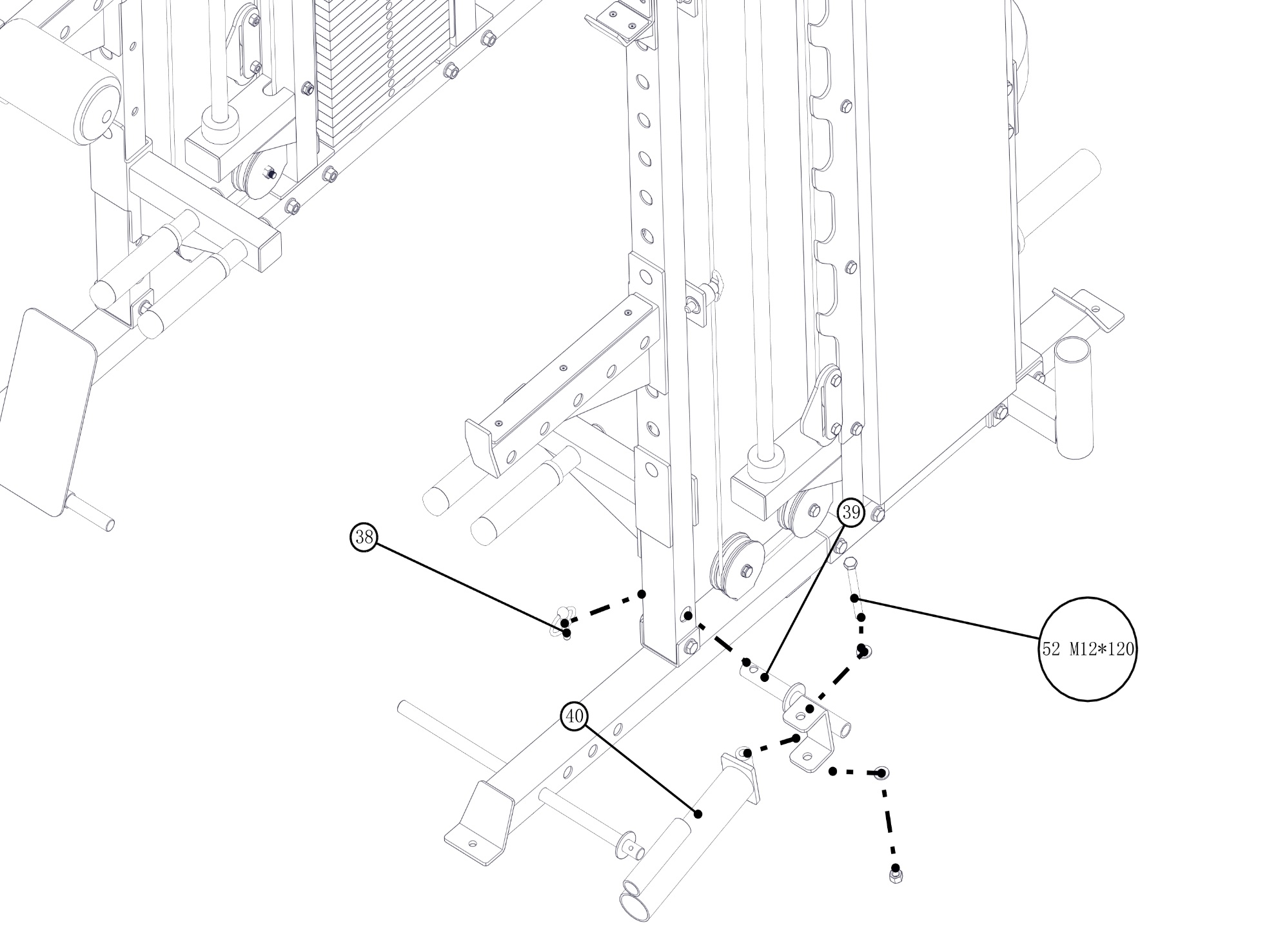 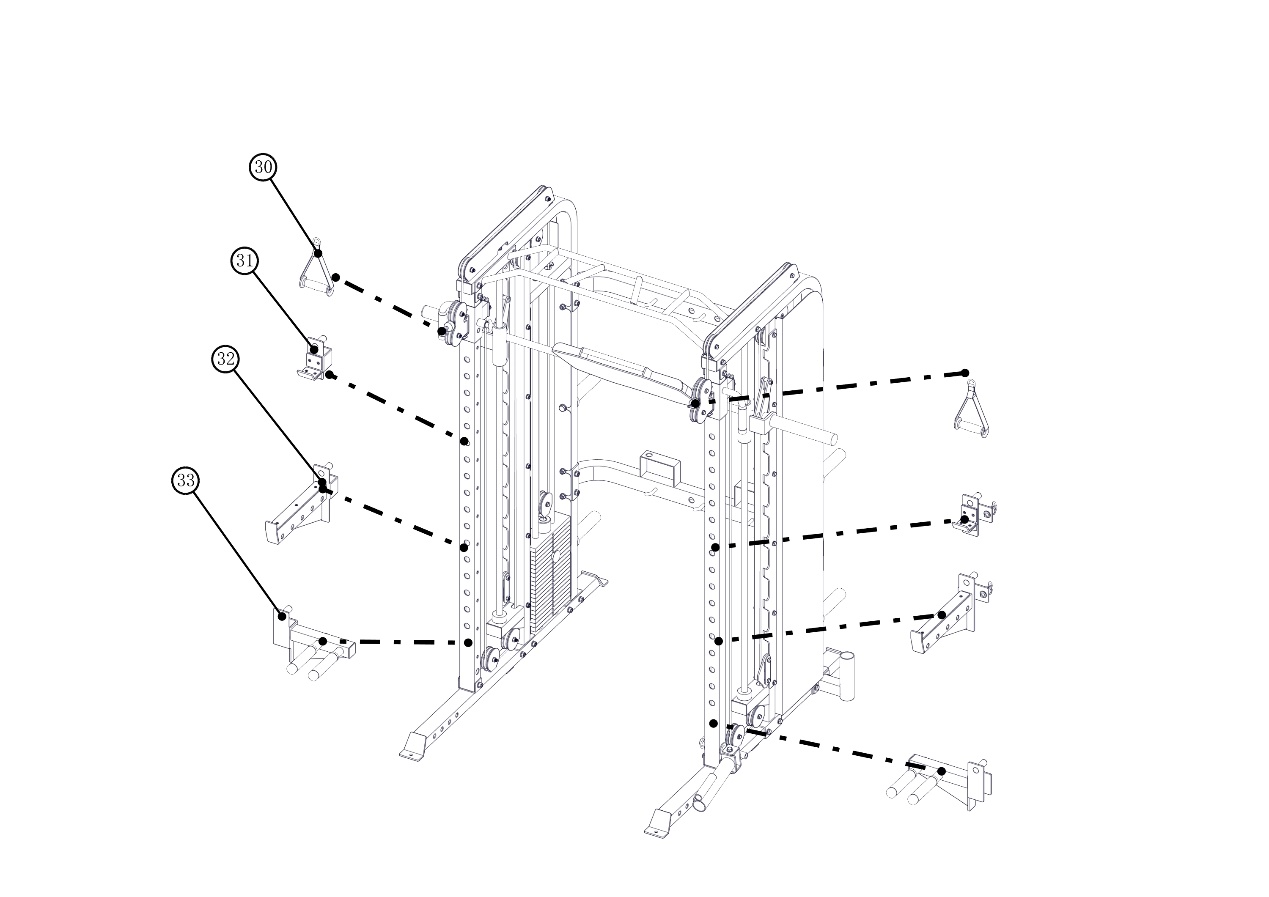 步骤15：将压腿附件总成放 到长护杠上用M20插销固定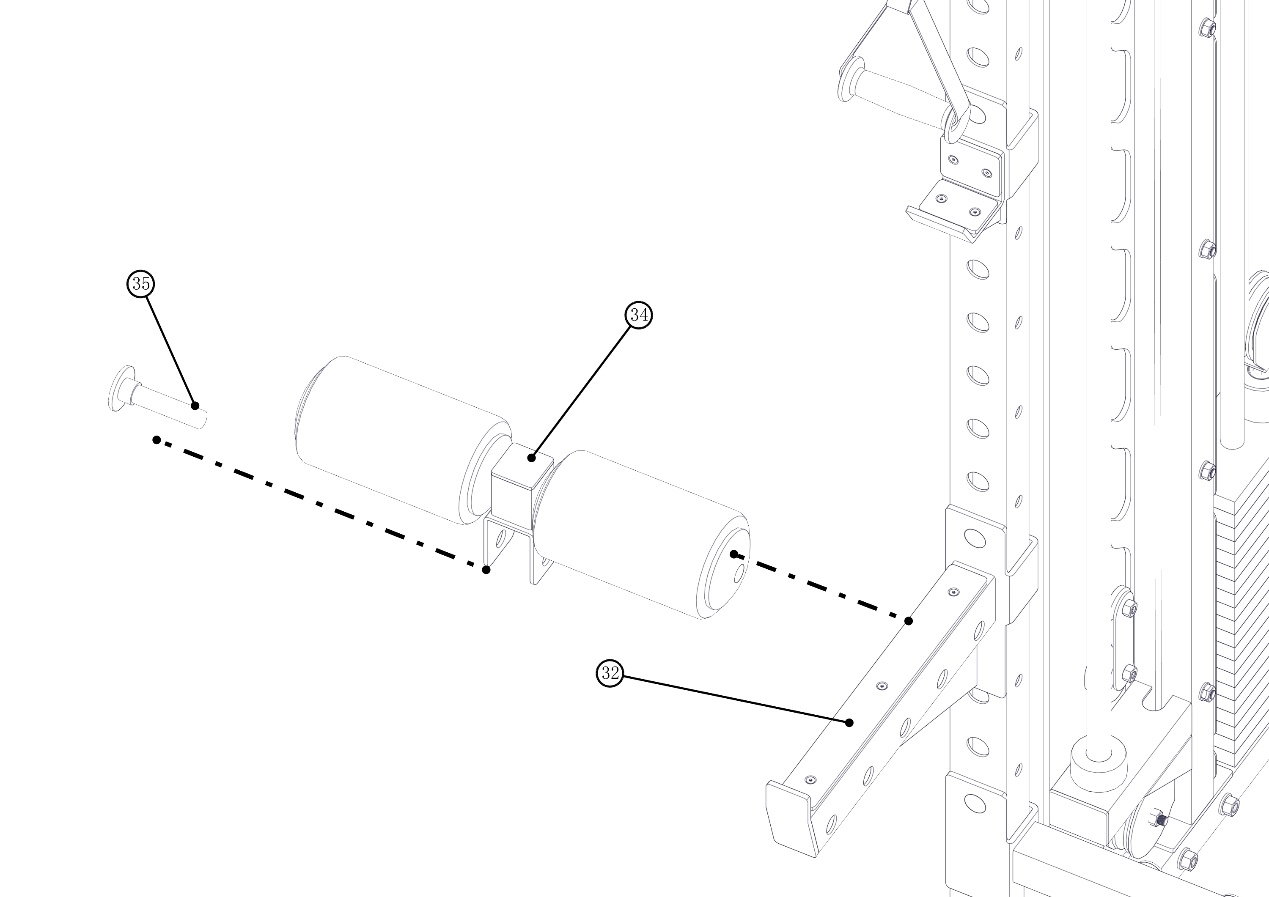 步骤:16：将底拉踏板附件居中于主架如图位置并用弹力带拉杆固定零件清单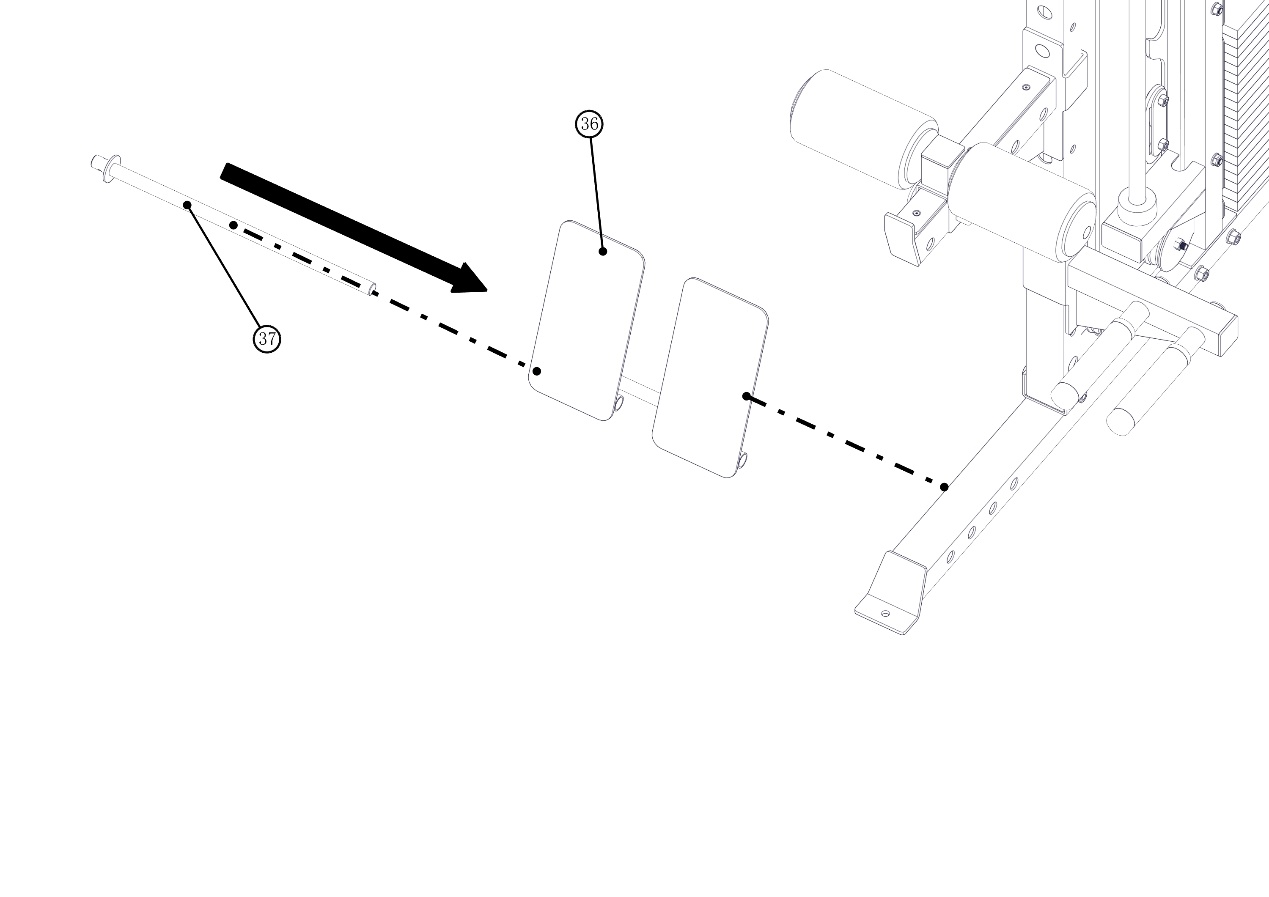 序号零件名称说明数量1主架区分左右22底管23杠铃杆架24上横梁15下横梁16护罩区分左右27多把位单杠18杠铃片筒49配重片导杆410配重片顶片211配重片底片3812动滑轮架213减震块614磁性插销215史密斯挂钩216史密斯辅助限位217史密斯套筒总成218举重杆119史密斯导杆220导杆固定套221举重杆挡片222举重杆管塞223调节管区分左右224滑轮调节总成区分左右225双滑轮架总成226钢丝绳22790MM滑轮1828倒蹬踏板129D型安全销230织带拉手231J钩区分左右232长护杠区分左右233多把位双杠区分左右234压腿附件总成135M20插销136低拉踏板附件137弹力带挂杆238炮筒固定插销139炮筒底座140炮筒141M10*20内六角螺丝242M10*20外六角螺丝843M10*35外六角螺丝244M10*50外六角螺丝1645M10*70外六角螺丝646M10*90外六角螺丝1847M10防松螺母3448M10垫片8049M12*70外六角螺丝850M12*90外六角螺丝2051M12*110外六角螺丝252M12*120外六角螺丝153M12防松螺母3054M12垫片6055M16*80外六角螺丝456M16垫片4